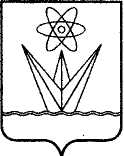 АДМИНИСТРАЦИЯЗАКРЫТОГО АДМИНИСТРАТИВНО – ТЕРРИТОРИАЛЬНОГО ОБРАЗОВАНИЯ  ГОРОДА ЗЕЛЕНОГОРСКА КРАСНОЯРСКОГО КРАЯП О С Т А Н О В Л Е Н И Е29.12.2020                                    г. Зеленогорск                                       № 192-пО внесении изменений в постановлениеАдминистрации ЗАТО г. Зеленогорска от 12.11.2015  № 295-п «Об утверждениимуниципальной программы «Развитиеобразования в городе Зеленогорске» В соответствии со статьей 179 Бюджетного кодекса Российской Федерации, Порядком формирования и реализации муниципальных программ, утвержденным постановлением Администрации ЗАТО г. Зеленогорска от  06.11.2015 № 275-п, руководствуясь Уставом города Зеленогорска,ПОСТАНОВЛЯЮ: Внести в постановление Администрации ЗАТО г. Зеленогорска от 12.11.2015   № 295-п «Об утверждении муниципальной программы «Развитие образования в городе Зеленогорске» изменения, изложив приложение в редакции согласно приложению к настоящему постановлению. Настоящее постановление вступает в силу с 01.01.2021, но не ранее дня, следующего за днем его опубликования в газете «Панорама.Глава ЗАТО г. Зеленогорска			                    		        М.В. СперанскийПриложение к постановлению Администрации ЗАТО г. Зеленогорска от 29.12.2020 № 192-пПриложение к постановлению Администрации ЗАТО г. Зеленогорска от 12.11.2015 № 295-пПАСПОРТмуниципальной программы 1. Характеристика текущего состояния соответствующей сферы социально-экономического развития города Зеленогорска, цели, задачи и сроки реализации муниципальной программыОсновными ориентирами развития городской системы образования являются социальный ориентир, направленный на максимальное удовлетворение различных образовательных запросов населения города, и технологический, связанный с модернизацией экономики, развитием отраслей нового информационно-технологического уклада. Ведомственным ориентиром является достижение новых образовательных результатов в соответствии с федеральными государственными образовательными стандартами. Основные векторы развития городской системы образования связываем с реализацией национального проекта «Образование», который направлен на обновление  содержания образования, создание необходимой современной инфраструктуры, подготовку соответствующих профессиональных кадров, их переподготовку и повышение квалификации, а также создание наиболее эффективных механизмов управления системой образования 1.2. Сеть муниципальных бюджетных образовательных учреждений, находящихся в ведении Управления образования Администрации ЗАТО г. Зеленогорска (далее – образовательные учреждения), с 01.01.2021 года будет представлена:- 17 муниципальными бюджетными дошкольными образовательными учреждениями (далее – МБДОУ);- 9 муниципальными бюджетными общеобразовательными учреждениями (далее – школы);- 3 муниципальными бюджетными учреждениями дополнительного образования (далее – УДО).Муниципальное казенное учреждение «Центр обеспечения деятельности образовательных учреждений» (далее – МКУ ЦОДОУ) сопровождает деятельность всех образовательных учреждений.1.2.1. Дошкольное образование реализуется в 17 муниципальных бюджетных дошкольных образовательных учреждениях и в 3-х группах дошкольного возраста в МБОУ «СОШ № 163». В городе успешно решается задача обеспечения доступности и качества дошкольного образования. Достигнуты целевые ориентиры комплексной программы социально-экономического развития г. Зеленогорска на период до 2022 года. Охват детей в возрасте от 2 месяцев до 8 лет составляет 91 %. Доля детей в возрасте от 3 до 8 лет, получающих дошкольную образовательную услугу, составляет 100 %. С целью обеспечения равных возможностей для полноценного развития каждого ребенка в период дошкольного детства в МБДОУ созданы необходимые условия для развития и воспитания всех категорий воспитанников независимо от их психофизиологических и других особенностей. Образовательная деятельность МБДОУ осуществляется в соответствии                                       с требованиями федерального государственного образовательного стандарта дошкольного образования. Продолжена работа по формированию профессиональных компетенций у воспитателей, которые позволяют создать социальную ситуацию для становления инициативности и самостоятельности дошкольников, организации игровой и познавательно-исследовательской деятельности, умения ориентироваться в цифровой образовательной среде. Во всех МБДОУ города созданы условия для познавательно-исследовательской деятельности детей, реализуются проекты по направлениям «Естественнонаучное экспериментирование», «LEGO-конструирование и робототехника», «Конструирование и техническое творчество». МБДОУ д/с № 6, 9, 13, 14, 18, 21, 23, 24, 29 включились в работу федеральной инновационной площадки по внедрению парциальной программы, направленной на развитие инженерных способностей у дошкольников. МБДОУ д/с № 16 продолжил работу в качестве участника федерального проекта по внедрению комплексной программы, направленной на развитие личностного потенциала детей дошкольного возраста. Апробируются программы, направленные на формирование предпосылок экономической и финансовой грамотности дошкольников (МБДОУ д/с № 9, 10, 13, 17, 21, 26, 27, 28, 30). МБДОУ д/с № 13, 14, 23, 24, 26, 27 включены в число участников федеральной инновационной площадки по теме «Развитие качества дошкольного образования на образовательной платформе «Вдохновение». С целью создания условий для повышения компетентности родителей в вопросах образования и воспитания детей в рамках регионального проекта «Поддержка семей, имеющих детей» национального проекта «Образование» привлечены средства федерального бюджета на реализацию проектов по созданию центров (служб) помощи родителям с детьми дошкольного возраста (МБДОУ д/с № 16, 18, 23). 1.2.2. В системе общего образования созданы условия для обучения детей с разными образовательными потребностями, интересами и возможностями: функционирует 9 школ (гимназия, лицей, 7 школ). Все дети города, подлежащие обучению в соответствии с возрастными и медицинскими показателями, получают услуги по программам начального общего, основного общего и среднего общего образования. Приведение содержания основных образовательных программ общего образования в соответствии с федеральными государственными образовательными стандартами должно быть закончено к 2022 году. Работа школ осуществляется в одну смену. Все школы имеют оборудованные предметные кабинеты, школьные столовые, библиотеки, условия для занятий физической культурой. Школы в целом соответствуют требованиям санитарного, пожарного и антитеррористического законодательства, но для выполнения новых предписаний надзорных органов требуется дополнительное финансовое обеспечение. Доля школ, соответствующих современным требованиям по состоянию на 01.01.2020, составила 96,5% (методика оценки эффективности деятельности органов местного самоуправления). Для повышения показателя требуется внедрение электронного обучения и дистанционных технологий в школах, проведение капитальных ремонтов зданий учреждений. В целях внедрения  целевой модели цифровой образовательной среды в рамках регионального проекта «Цифровая образовательная среда» национального проекта «Образование» к 2022 году 5 школ будут обеспечены цифровым современным оборудованиям. Оценка образовательных достижений обучающихся осуществляется по результатам краевых диагностических работ и всероссийских проверочных работ на уровне начального общего образования; обязательной государственной итоговой аттестации на уровнях основного общего и среднего общего образования; мониторинговых исследований. После получения основного общего образования в 2020 году 64% обучающихся (в 2019 году – 73%, в 2018 году - 72,4%) продолжили обучение на уровне среднего общего образования. Доля обучающихся 10 - 11 классов по программам профильного или углубленного уровня в 2020 году составила 92,2% (в 2019 – 88,3%, в 2018 – 88,4%), из них по индивидуальным учебным планам ежегодно обучается более  650 человек. Увеличение численности обучающихся, получающих образование на углубленном уровне, связано с введением в штатном режиме федерального государственного образовательного стандарта на уровне среднего общего образования и ориентированностью обучающихся на получение высшего образования. В МБОУ «Лицей №174» в рамках краевого конкурсного отбора функционируют два специализированных физико-математических класса на уровне среднего общего образования. 88% выпускников специализированных классов поступают в учреждения профессионального образования в соответствии с профилем обучения. В 2020 году аттестаты о среднем общем образовании получили 100% выпускников 11-х классов школ. В 2019 году аттестаты о среднем общем образовании получили 99,3% из числа выпускников (в 2018 году – 99,5%, в 2017 и в 2016 годах – 99,7%). В 2017 – 2019 годах были обучающиеся, которые не достигли минимального значения результатов государственной итоговой аттестации по математике. Одной из важных задач образования является обеспечение его доступности для детей с ограниченными возможностями здоровья. Для детей с ограниченными возможностями здоровья, в том числе детей-инвалидов, организуется обучение в отдельных специальных коррекционных классах, индивидуальное обучение на дому и инклюзивное образование в общеобразовательных классах.Количество детей, обучающихся по адаптированным образовательным программам, увеличилось с 2017 по 2020 год на 45%. Кроме этого, 59 детей-инвалидов сопровождаются в школах по адаптированным образовательным программам с учетом их индивидуальных программ реабилитации. 1.2.3. В 3 УДО и 9 школах, находящихся в ведении Управления образования, создано более 6000 мест для реализации дополнительных образовательных программ, что позволяет охватить 46% детей в возрасте от 5 до 18 лет, от общей численности детей данного возраста. В УДО реализуются дополнительные образовательные программы по шести направленностям (технической, естественнонаучной, физкультурно-спортивной, художественной, туристско-краеведческой, социально-педагогической), которые обеспечивают развитие стартовых возможностей обучающихся, выявление и сопровождение одаренных детей. Для этого изменяется содержание дополнительных образовательных программ, развиваются сетевые формы реализации дополнительных образовательных программ, создаются условия для профессионального развития педагогических кадров, совершенствования инфраструктуры и укрепления материально-технической базы УДО. С 2020 года в рамках реализации национального проекта «Образование» в Красноярском крае началось внедрение целевой  модели развития региональных систем дополнительного образования детей, которая будет направлена на увеличение охвата дополнительным образованием детей до уровня не менее 80%  от общего числа детей в возрасте от  5 до 18 лет, проживающих в Красноярском крае.1.2.4. Ежегодно в полном объеме реализуются мероприятия, связанные                                    с организацией летнего отдыха, оздоровления и занятости детей. В различные формы летних образовательных программ: лагеря с дневным пребыванием детей, лагеря труда, отдыха и оздоровления, профильные лагеря, загородные оздоровительные лагеря ежегодно вовлекаются более 60% обучающихся в возрасте от 7 до 18 лет.  В связи с угрозой распространения новой коронавирусной инфекции исключением стал 2020 год. Мероприятия, запланированные на организацию летнего отдыха и оздоровления, в 2020 году были отменены.Продолжается модернизация структурного подразделения оздоровительно-образовательной базы отдыха «Зеленогорская» МБУ ДО «ЦЭКиТ», что позволяет ежегодно обеспечивать путёвками 280 детей. Проводится ряд мероприятий по созданию условий в МБУ ДО «ЦЭКиТ» для реализации современных образовательно-оздоровительных программ для детей различных категорий, в том числе детей, находящих в трудной жизненной ситуации, детей-сирот и детей, оставшихся без попечения родителей, лиц из числа детей- сирот и детей, оставшихся без попечения родителей, одаренных детей.1.2.5. Управление в сфере образования на территории города Зеленогорска осуществляется Управлением образования, которое является главным распорядителем средств местного бюджета в отношении находящихся в его ведении муниципальных бюджетных и казенных учреждений г. Зеленогорска. Управление образования и МКУ ЦОДОУ организуют работу по развитию кадрового потенциала, материальному стимулированию педагогов в рамках проведения ежегодных профессиональных конкурсов.Обеспечение защиты прав и законных интересов несовершеннолетних граждан, нуждающихся в установлении над ними опеки и попечительства, и несовершеннолетних граждан, находящихся под опекой или попечительством, осуществляется отделом опеки и попечительства Администрации ЗАТО г. Зеленогорска. Межведомственное взаимодействие, направленное на профилактику социального сиротства, своевременное изъятие детей из социально опасной среды, развитие семейных форм устройства детей позволило передать на воспитание в семьи опекунов (попечителей), приемных родителей, усыновителей более 90% детей-сирот и детей, оставшихся без попечения родителей.Для достижения целей и задач в сфере образования необходимо продолжить выполнение комплекса мероприятий, которые включают в себя мероприятия по совершенствованию образовательного процесса, обеспечению комфортных и безопасных условий в муниципальных бюджетных образовательных учреждениях, внедрению инновационных практик обучения и воспитания. 1.3. Целью муниципальной программы является обеспечение доступности качественного дошкольного, общего и дополнительного образования, соответствующего современным потребностям граждан и перспективным задачам социально-экономического развития города Зеленогорска, поддержки детей-сирот и детей, оставшихся без попечения родителей, лиц из числа детей-сирот и детей, оставшихся без попечения родителей, летнего отдыха, оздоровления и занятости детей. 1.4. Для достижения поставленной цели необходима реализация следующих задач:1.4.1. Сохранение и улучшение условий для получения общедоступного и бесплатного дошкольного образования, осуществления присмотра и ухода за детьми. 1.4.2. Сохранение в системе общего образования равных возможностей для современного качественного начального общего, основного общего и среднего общего образования.1.4.3. Создание в системе дополнительного образования равных возможностей для современного, качественного образования, позитивной социализации детей. 1.4.4. Обеспечение безопасного, качественного летнего отдыха, оздоровления и занятости детей.1.4.5. Совершенствование условий для эффективного управления в сфере образования.Поставленные цель и задачи муниципальной программы соответствуют приоритетным направлениям Стратегии социально-экономического развития города Зеленогорска на период до 2030 года.1.5. Реализация муниципальной программы позволит достичь следующих результатов: 1.5.1. Повышение доступности и качества общего образования, в том числе переход на федеральные государственные образовательные стандарты, внедрение системы оценки качества общего образования, развитие материально-технической базы муниципальных бюджетных образовательных учреждений г. Зеленогорска.1.5.2. Формирование новой технологической среды в системе образования, автоматизация отдельных видов деятельности муниципальных бюджетных образовательных учреждений г. Зеленогорска.1.5.3. Социализация детей с ограниченными возможностями здоровья через развитие инклюзивного образования.1.5.4. Модернизация дополнительного образования для обеспечения качества услуг, разностороннего развития и самореализации обучающихся, распространение сетевых форм организации дополнительного образования. 1.5.5. Развитие различных форм организации отдыха и оздоровления детей. 1.5.6. Поддержка педагогических работников, имеющих высокие достижения в работе с одаренными детьми, внедряющих инновационные образовательные практики.1.5.7. Увеличение доли молодых педагогов, разработку и реализацию комплекса мер, направленных на привлечение и закрепление молодых педагогов. 1.5.8. Увеличение доли детей-сирот и детей, оставшихся без попечения родителей, переданных в семьи на воспитание (опека, попечительство, приемная семья, усыновление, удочерение), от общего количества детей-сирот и детей, оставшихся без попечения родителей,  состоящих на учете в отделе опеки и попечительства Администрации ЗАТО г. Зеленогорска.1.6. Срок реализации муниципальной программы устанавливается с 01.01.2021 по 31.12.2023.2. Перечень целевых показателей и показателей результативности муниципальной программыПеречень целевых показателей и показателей результативности приведен в приложении № 1 к муниципальной программе.3. Ресурсное обеспечение муниципальной программы Информация о распределении планируемых объемов финансирования по подпрограммам, отдельным мероприятиям муниципальной программы приведена в приложении № 2 к муниципальной программе. Информация о распределении планируемых объемов финансирования муниципальной программы по источникам финансирования приведена в приложении № 3 к муниципальной программе. Прогноз сводных показателей муниципальных заданий приведен в приложении № 4 к муниципальной программе.Механизм реализации мероприятий муниципальной программыОтдельные мероприятия муниципальной программы отсутствуют.	5. Подпрограммы муниципальной программы Подпрограммы муниципальной программы с указанием сроков реализации приведены в приложениях № 5 – 9 к муниципальной программе.Приложение № 1к муниципальной программе«Развитие образования в городе Зеленогорске»Перечень целевых показателей и показателей результативностимуниципальной программы «Развитие образования в городе Зеленогорске»Приложение № 2 к муниципальной программе«Развитие образования в городе Зеленогорске»Информация о распределении планируемых объемов финансирования по подпрограммам, отдельным мероприятиям
 муниципальной программы «Развитие образования в городе Зеленогорске»Приложение № 3 
к  муниципальной программе «Развитие образования в городе Зеленогорске»Информация о распределении планируемых объемов финансирования                                                                                                                                                                                                                                муниципальной программы «Развитие образования в городе Зеленогорске» по источникам финансирования                                                                               Приложение № 4к муниципальной программе«Развитие образования в городе Зеленогорске»Прогноз сводных показателей муниципальных заданиймуниципальной программы «Развитие образования в городе Зеленогорске» 			                    Приложение № 5к  муниципальной программе«Развитие образованияв городе Зеленогорске»Паспорт подпрограммы 1 муниципальной программы Постановка общегородской проблемыи обоснование необходимости разработки подпрограммы1.1. В современных социально-экономических условиях особое внимание уделяется обеспечению прав граждан на получение общедоступного и бесплатного дошкольного образования. Дошкольное образование реализуется в 17 муниципальных бюджетных дошкольных образовательных учреждениях и 3 дошкольных группах в МБОУ «СОШ № 163».В 2020 году в МБДОУ функционировала 192 группы дошкольного образования (2019 год – 201 группа), из них:общеразвивающей направленности - 117 групп, в том числе 50 групп для детей раннего возраста;комбинированной направленности - 46 групп, в том числе 1 группа для детей раннего возраста;оздоровительной направленности - 1 группа;компенсирующей направленности - 28 групп.Уменьшение количества групп произошло за счет вывода из эксплуатации одного здания МБДОУ д/с № 13, расположенного по адресу ул. Мира, д. 16 Б, и общего сокращения групп в МБДОУ д/с № 9, 21, 22, 28, что объясняется увеличением количества детей, выпускаемых в школы, и сокращением числа детей, поступающих в группы для детей раннего возраста. 1.2. С целью обеспечения равных возможностей для полноценного развития каждого ребенка в период дошкольного детства в МБДОУ созданы необходимые условия для развития и воспитания всех категорий обучающихся независимо от их психофизиологических и других особенностей. Ведется целенаправленная работа по улучшению условий получения дошкольного образования лицами с ограниченными возможностями здоровья (далее – дети с ОВЗ). Квалифицированная коррекция недостатков в физическом и/или психическом развитии детей с ОВЗ (коррекция речи, зрения, опорно-двигательного аппарата, задержки психического развития) осуществляется в 15 МБДОУ, кроме того в МБДОУ д/с № 17 созданы условия для организации оздоровительных и профилактических мероприятий и процедур для детей                     с туберкулезной интоксикацией. На базе МБДОУ д/с № 6, 16, 18, 23, 32 продолжают функционировать консультационные пункты, оказывающие методическую, психолого-педагогическую, диагностическую помощь родителям с детьми дошкольного возраста, в том числе от 0 до 3 лет, преимущественно не посещающих МБДОУ. С целью создания условий для повышения компетентности родителей в вопросах образования и воспитания детей в рамках регионального проекта «Поддержка семей, имеющих детей» национального проекта «Образование» в 2020 году МБДОУ д/с № 18 вновь привлек средства федерального бюджета на реализацию проекта по созданию центров (служб) помощи родителям с детьми дошкольного возраста (2019 год – МБДОУ д/с № 16, 23). Дошкольникам, состояние здоровья которых не позволяет посещать МБДОУ, организовано обучение на дому при специализированном МБДОУ д/с  № 23. В МБДОУ д/с № 23 созданы все условия для воспитанников с ограниченными возможностями здоровья по ортопедическим и неврологическим показаниям, в том числе специально оборудованные кабинеты для оказания физиотерапевтических услуг. Ежегодно более 80 воспитанников на основании медицинских заключений получают физиотерапевтические услуги на базе МБДОУ д/с  № 23.1.3. Одним из приоритетных направлений деятельности Управления образования                          в сфере дошкольного образования является реализация права каждого ребенка на качественное и доступное образование, обеспечивающее равные возможности для полноценного физического и психического развития.Несмотря на нестабильную демографическую ситуацию (снижение рождаемости), в 2020 году был сохранен высокий уровень охвата детей услугами дошкольного образования. По состоянию на 01.01.2020 услугами дошкольного образования было охвачено 3 328 детей.1.4. Качество условий реализации образовательной программы МБДОУ во многом зависит от кадрового обеспечения. По состоянию на 01.01.2020 в МБДОУ было 489 педагогических работников, из них с высшим педагогическим образованием – 67 %, со средним педагогическим образованием – 33 %. В системе ведется работа по обновлению и внедрению современных образовательных практик, созданию условий для профессионального становления и развития педагогов. 100% педагогических работников прошли курсы повышения квалификации для работы в соответствии с ФГОС дошкольного образования, более четверти педагогов МБДОУ повысили свою квалификацию для работы с детьми с ОВЗ. Численность воспитанников в расчете на 1 педагогического работника в 2020 году по-прежнему составила – 7 человек. 1.5. МБДОУ активно участвуют в различных инновационных проектах, методических мероприятиях и профессиональных конкурсах различного образовательного формата.Продолжена работа по формированию профессиональных компетенций у воспитателей, которые позволяют создать социальную ситуацию для становления инициативности и самостоятельности дошкольников, организации игровой и познавательно-исследовательской деятельности, умения ориентироваться в цифровой образовательной среде. Во всех МБДОУ созданы условия для познавательно-исследовательской деятельности детей, реализуются проекты по направлениям «Естественнонаучное экспериментирование», «LEGO-конструирование и робототехника», «Конструирование и техническое творчество». МБДОУ д/с № 6, 9, 13, 14, 18, 21, 23, 24, 29 включились в работу федеральной инновационной площадки по внедрению парциальной программы, направленной на развитие инженерных способностей у дошкольников. В 2020 году на базе МБДОУ работало шесть городских базовых площадок (МБДОУ д/с № 10, 14, 23, 27, 29, 32), шесть региональных инновационных площадок (МБДОУ д/с № 6, 9, 14, 16, 18, 24) и одна федеральная инновационная площадка (МБДОУ д/с № 32). МБДОУ д/с № 18 входит в сеть детских садов, реализующих модель создания образовательных условий для становления инициативности и самостоятельности дошкольников. МБДОУ д/с № 32 является инновационным учреждением сети образовательных организаций «Школы Росатома», МБДОУ д/с № 18 региональной стажировочной площадкой по организации взаимодействия и общения взрослых и детей в рамках реализации федерального государственного образовательного стандарта. В МБДОУ успешно реализуются комплексные и парциальные программы дошкольного образования, охватывающие все линии развития воспитанников. В рамках работы краевых сетевых сообществ на базе МБДОУ д/с № 13, 14, 23, 24, 26, 27 апробируется образовательная программа «Вдохновение», на базе МБДОУ д/с № 18 – образовательная программа «ПРОдетей». МБДОУ д/с № 9, 10, 13, 17, 21, 26, 27, 28, 30 продолжают апробацию программ, направленных на формирование предпосылок экономической и финансовой грамотности дошкольников. МБДОУ д/с № 16 продолжил работу в качестве участника федерального проекта по внедрению комплексной программы, направленной на развитие личностного потенциала детей дошкольного возраста. Участниками федерального проекта «Безопасная дорога» стали МБДОУ д/с № 6, 9, 13, 30.Внедрение в работу МБДОУ современных практик связано с необходимостью формирования управленческой компетентности, основанной на реализации принципа управления данными. Для этого во всех МБДОУ введена в действие внутренняя система оценки качества, разработана муниципальная система оценки качества дошкольного образования на основе мониторинга результативности и качества образовательного процесса и условий реализации основной образовательной программы. МБДОУ д/с № 13, 14, 23, 24, 26, 27 включены в число участников федеральной инновационной площадки по теме «Развитие качества дошкольного образования на образовательной платформе «Вдохновение». В 2020 году в экспериментальном режиме МБДОУ д/с № 10 принял участие во Всероссийском мониторинге качества дошкольного образования детей от 3 до 7 лет.  1.6. МБДОУ ежегодно проводят мероприятия в целях обеспечения бесперебойного функционирования зданий, исполнения требований противопожарного, санитарно-эпидемиологического и антитеррористического законодательства, охраны труда. Основным результатом стала 100% приемка МБДОУ муниципальной комиссией к новому учебному году, отсутствие неисполненных в срок предписаний надзорных органов.2. Цель, задачи, этапы, сроки выполненияи показатели результативности подпрограммы2.1. Целью подпрограммы является сохранение и улучшение условий для получения общедоступного и бесплатного дошкольного образования, осуществления присмотра и ухода за детьми.2.2. Для достижения указанной цели необходимо решить следующие задачи:2.2.1. Обеспечение доступности дошкольного образования.2.2.2. Осуществление присмотра и ухода за детьми, получающими услугу по их содержанию в МБДОУ. 2.2.3. Оказание дополнительных мер поддержки для семей, имеющих детей дошкольного возраста.2.3. Срок реализации мероприятий подпрограммы устанавливается с 01.01.2021  по 31.12.2023.2.4.	 Перечень мероприятий с указанием объемов средств на их реализацию и ожидаемых результатов приведен в приложении № 1 к муниципальной программе.3. Механизм реализации подпрограммы3.1. Реализация подпрограммы осуществляется Управлением образования с участием находящихся в его ведении МБДОУ в соответствии с задачами и мероприятиями, приведенными в приложении к подпрограмме.3.2. Мероприятия подпрограммы по каждой задаче, финансирование которой предусмотрено в соответствующем финансовом году, осуществляются в комплексе путем предоставления субсидий на выполнение муниципальной услуги (работы) и предоставления субсидий на иные цели, не связанные с выполнением муниципального задания, финансируемых за счет средств краевого и местного бюджетов.3.3. Мероприятия подпрограммы, указанные в строках 1.1.1, 1.1.2, 1.2.1, 1.2.2, 1.3.2 таблицы в приложении к подпрограмме, осуществляются Управлением образования и МБДОУ.Мероприятия подпрограммы, указанные в строках 1.2.1, 1.3.1 таблицы в приложении к подпрограмме, осуществляются Управлением образования и МКУ ЦОДОУ. 4. Управление и контроль реализации подпрограммы4.1.	Управление реализацией подпрограммы осуществляет Управление образования.Текущий контроль за ходом реализации подпрограммы осуществляется Управлением образования посредством ежеквартального мониторинга реализации муниципальной программы в сроки и по форме, установленные Порядком формирования и реализации муниципальных программ, утвержденным постановлением Администрации ЗАТО                           г. Зеленогорска.4.2. МБДОУ и МКУ ЦОДОУ направляют в Управление образования ежеквартально и по итогам очередного финансового года информацию об исполнении подпрограммы. Отчеты по итогам года должны содержать информацию о достигнутых конечных результатах и значениях целевых показателей, указанных в паспорте подпрограммы. 4.3. Управление образования, МБДОУ и МКУ ЦОДОУ обеспечивают эффективность реализации подпрограммы, достижение конечных результатов, целевое и эффективное использование финансовых средств, выделяемых на выполнение мероприятий подпрограммы.4.4. По итогам года Управление образования составляет ежегодный отчет об исполнении подпрограммы с информацией об оценке эффективности ее реализации и направляет данный отчет заместителю Главы ЗАТО г. Зеленогорска по вопросам социальной сферы. 4.5. Контроль за целевым использованием финансовых средств осуществляют органы государственного и муниципального финансового контроля.5. Оценка социально-экономической эффективности подпрограммы5.1.	Оценка социально-экономической эффективности реализации подпрограммы проводится Управлением образования.5.2.	Обязательным условием эффективности подпрограммы является успешное выполнение показателей результативности подпрограммы, приведенных в приложении № 1 к муниципальной программе, а также мероприятий подпрограммы, приведенных в приложении  к подпрограмме.6. Система мероприятий подпрограммыПеречень мероприятий подпрограммы с указанием объемов средств на их реализацию и ожидаемых результатов приведен в приложении  к подпрограмме.Приложение к подпрограмме  1 «Развитие дошкольного образования» Перечень мероприятий подпрограммы «Развитие дошкольного образования»с указанием объемов средств на их реализацию и ожидаемых результатовПриложение № 6к муниципальной программе«Развитие образования в городе Зеленогорске»Паспорт подпрограммы 2 муниципальной программы 1. Постановка общегородской проблемы и обоснование необходимости разработки подпрограммы1.1. Система общего образования города Зеленогорска представлена 9 школами (гимназия, лицей, 7 школ). Развитие сети муниципальных бюджетных общеобразовательных учреждений связано не только с изменениями в количественном составе обучающихся,                                       в увеличении направленностей реализуемых программ, но и с дальнейшей открытостью школ.Численность обучающихся в школах на протяжении пяти лет более 6100 обучающихся. На начало 2020 - 2021 учебного года численность обучающихся в 9 школах составила 6178   человек (на 01.09.2019 – 6198, на 01.09.2018 – 6215, на 01.09.2017 – 6265).В рамках подпрограммы должны быть решены задачи, направленные на достижение высокого качества подготовки обучающихся на всех уровнях общего образования, а также на реализацию программ для их успешной социализации.1.2. На начало 2020 - 2021 учебного года 97,4% обучающихся обучаются в школах                     в соответствии с федеральными государственными образовательными стандартами, из них 100% – на уровнях начального общего и основного общего образования во всех школах, на уровне среднего общего образования в 10-классах. С 01.01.2019 началась работа по обновлению содержания предметной области «Технология» при поддержке регионального проекта «Современная школа» национального проекта «Образование».С целью создания необходимых условий для реализации основных образовательных программ в соответствии с требованиями федеральных государственных образовательных стандартов начального общего и основного общего образования осуществляется оснащение школ города учебным, в том числе мультимедийным оборудованием, организуется повышение квалификации педагогов и руководителей школ города. В рамках реализации регионального проекта «Цифровая образовательная среда» национального проекта «Образование» все школы будут обеспечены высокоскоростным интернетом, внедрена целевая модель цифровой образовательной среды. С 2016 года в конкурсе школ, внедряющих сетевые стандарты «Школы Росатома» в условиях введения ФГОС основного общего и среднего общего образования, победителем стала МБОУ «СОШ №161», которая в течение 2016 – 2018 годов за счет средств Госкорпорации «Росатом» и местного бюджета на условиях софинансирования обновила инфраструктуру и содержание образования. С 2016 по 2020 годы 8 школ из 9 получили субсидии из федерального бюджета на обновление материально-технической базы, повышение квалификации педагогических работников в рамках реализации мероприятия «Создание сети школ, реализующих инновационные программы для отработки новых технологий и содержания обучения и воспитания, через конкурсную поддержку школьных инициатив и сетевых проектов» ведомственной целевой программы «Развитие современных механизмов и технологий дошкольного и общего образования» государственной программы Российской Федерации «Развитие образования». Софинансирование данных мероприятий было получено из средств краевого бюджета и внебюджетных средств АО «ТВЭЛ». В рамках краевого проекта по выявлению и поддержке детей, проявивших способности в предметных областях, с 2015 года на уровне среднего общего образования на базе МБОУ «Лицей №174» открыты два специализированных физико-математических класса (10 и 11) общей численностью 50 обучающихся. Для преподавания профилирующих дисциплин, специальных курсов, проведения семинаров, лабораторных работ, научно-исследовательской деятельности обучающихся привлекаются преподаватели Федерального государственного автономного образовательного учреждения высшего профессионального образования «Сибирский федеральный университет». Набор в указанный специализированный класс осуществляется из числа обучающихся школ города, наиболее успешно освоивших общеобразовательные программы основного общего образования по профилирующим дисциплинам. С 2016 года в школах города при поддержке АО «ТВЭЛ», АО «ПО ЭХЗ» реализуется проект «Школьный технопарк». В каждой школе организованы лаборатории технической направленности. К 2020 году увеличилась численность детей, занимающихся в объединениях технической направленности на базе школ и УДО, с 8% до 15%.Наряду с положительными изменениями в системе образования существует ряд проблем, которые требуют решения в предстоящие годы. Сохраняется проблема нарастающей численности учителей пенсионного возраста, доля педагогов пенсионного возраста выросла с 25% в 2015 году до 28% в 2018 году. В школах имеются долгосрочные педагогические вакансии учителей английского языка, математики. Для обновления кадров ежегодно заключаются договоры на целевое обучение с ФГБОУ ВО «Красноярский государственный педагогический университет им. В.П. Астафьева». В результате доля молодых учителей до 35 лет, работающих в школах, увеличилась с 4,1% в 2016 году до 9,2% в 2020 году. Результатом регионального проекта «Учитель будущего» национального проекта «Образование»  к 2024 году не менее 70% учителей в возрасте 35 лет будут вовлечены в различные формы поддержки и сопровождения. Несмотря на достигнутые результаты, актуальным остаётся формирование профессиональных компетенций педагогов, позволяющих достигать новые образовательные результаты в контексте федеральных государственных образовательных стандартов. В соответствии с технологическими изменениями необходимо обновить содержание образования, усилить изучение естественных наук, прикладной математики, технологии конструирования и проектирования, робототехники.1.3. В последние три года в школах растет число детей с ограниченными возможностями здоровья. По состоянию на 01.10.2020 в процесс общего образования включены 425 обучающихся с ограниченными возможностями здоровья (в 2019 году- 403 человека, в 2018 году – 344 человек, в 2017 году – 277 человек), еще 11 обучающихся получают образование в отдельных специальных (коррекционных) классах. С 01.09.2016 введены в действие федеральные государственные образовательные стандарты начального общего образования для обучающихся с ограниченными возможностями здоровья. В связи с этим в школах организуется работа по следующим направлениям: создание безбарьерной среды; приведение условий в соответствие с требованиями законодательства; организация психолого-медико-педагогического сопровождения детей с ограниченными возможностями здоровья в условиях инклюзивного образования.1.4. В рамках реализации муниципальной программы «Развитие образования в городе Зеленогорске», наряду с другими ключевыми задачами перед муниципальной системой образования стоит задача сохранения в школах современных, безопасных условий, соответствующих требованиям законодательства, правилам и нормативам. Для поддержания в исправном состоянии зданий, сооружений, оборудования и инженерных коммуникаций проводятся текущие и капитальные ремонты. 1.5. Во всех школах созданы условия для организации присмотра и ухода за детьми в группах продленного дня, в 6 школах созданы условия для организации дневного сна. Услуга «по присмотру и уходу» за детьми в группах продленного дня остается востребованной со стороны родителей (законных представителей) несовершеннолетних обучающихся в 1 – 4 классах, при этом 100% охвата требуют дети с ограниченными возможностями здоровья в связи с организацией для них во второй половине учебного дня коррекционной работы и индивидуальной помощи.1.6. Охрана здоровья обучающихся включает в себя, в том числе организацию питания обучающихся. Для обеспечения необходимых условий школьные столовые оборудуются современным оборудованием. В 2017 году решена задача по переводу расчета за питание в школьных столовых на автоматизированный безналичный расчет во всех девяти школах. Охват горячим питанием обучающихся в школах составляет 78% в общей численности обучающихся, причем около 20% это дети отдельных категорий из малообеспеченных семей, или семей, находящихся в социально-опасном положении. Двухразовым горячим питанием обеспечены 100% детей с ограниченными возможностями здоровья, в том числе дети-инвалиды. С 01.09.2020 года 100% учащихся 1 – 4 классов обеспечиваются горячим питанием за счет субсидий и субвенций из федерального и краевого бюджетов. Питание в школах организовано в соответствии с разработанным двухнедельным сбалансированным меню, соответствует возрастным физиологическим потребностям в пищевых веществах и энергии. 2. Цель, задачи, этапы, сроки выполнения и показатели результативности подпрограммы2.1. Целью подпрограммы является сохранение в системе общего образования равных возможностей для современного, качественного начального общего, основного общего и среднего общего образования.2.2. Для достижения указанной цели необходимо решить следующие задачи:2.2.1. Обеспечение условий и качества обучения, соответствующих федеральным государственным образовательным стандартам начального общего, основного общего и среднего общего образования. 2.2.2. Оказание дополнительных мер поддержки для семей, имеющих детей школьного возраста.2.3. Срок реализации мероприятий подпрограммы устанавливается  с 01.01.2021  по 31.12.2023.2.4. Прогнозируемые значения показателей результативности подпрограммы приведены в приложении № 1 к муниципальной программе.Механизм реализации подпрограммы3.1. Реализация подпрограммы осуществляется Управлением образования при участии находящихся в его ведении школ. 3.2. Мероприятия подпрограммы по каждой задаче, финансирование которой предусмотрено в соответствующем финансовом году, осуществляются в комплексе путем предоставления субсидий на выполнение муниципальных услуг (работ) и предоставления субсидий на иные цели, не связанные с выполнением муниципального задания, за счет средств федерального, краевого и местного бюджетов.3.3. Мероприятия подпрограммы, указанные в строках 1.1.1 – 1.2.1 таблицы в приложении к подпрограмме, осуществляются Управлением образования и школами.4. Управление и контроль реализации подпрограммы4.1. Управление реализацией подпрограммы осуществляет Управление образования.Текущий контроль за ходом реализации подпрограммы осуществляется Управлением образования посредством ежеквартального мониторинга реализации муниципальной программы в сроки и по форме, установленные Порядком формирования и реализации муниципальных программ, утвержденным постановлением Администрации ЗАТО                   г. Зеленогорска.4.2. Школы направляют в Управление образования ежеквартально и по итогам очередного финансового года информацию об исполнении подпрограммы. Отчеты по итогам года должны содержать информацию о достигнутых конечных результатах и значениях показателей результативности, указанных в паспорте подпрограммы. 4.3. Управление образования, школы обеспечивают эффективность реализации подпрограммы, достижение конечных результатов, целевое и эффективное использование финансовых средств, выделяемых на выполнение мероприятий подпрограммы.4.4. По итогам года Управление образования составляет ежегодный отчёт об исполнении подпрограммы с информацией об оценке эффективности её реализации и направляет данный отчёт заместителю Главы ЗАТО г. Зеленогорска по вопросам социальной сферы. 4.5. Контроль за целевым использованием финансовых средств осуществляют органы государственного и муниципального финансового контроля.Оценка социально-экономической эффективности подпрограммы5.1. Оценка социально-экономической эффективности реализации подпрограммы проводится Управлением образования.5.2. Обязательным условием эффективности подпрограммы является успешное выполнение показателей результативности подпрограммы, приведенных в приложении № 1 к муниципальной программе, а также мероприятий подпрограммы, приведенных в приложении к подпрограмме.Система мероприятий подпрограммыПеречень мероприятий подпрограммы с указанием объемов средств на их реализацию и ожидаемых результатов приведен в приложении к подпрограмме.Приложение 
к подпрограмме 2 «Развитие начального общего, основного общего и среднего общего образования» Перечень мероприятий подпрограммы «Развитие начального общего, основного общего и среднего общего образования»с указанием объемов средств на их реализацию и ожидаемых результатовПриложение № 7 к муниципальной программе«Развитие образования в городеЗеленогорске»Паспорт подпрограммы 3 муниципальной программы Постановка общегородской проблемы и обоснование необходимости разработки подпрограммы1.1.  Услуги по дополнительному образованию предоставляют 9 школ и 3 УДО, находящиеся в ведении Управления образования. В 2020 году реализована 201 дополнительная общеобразовательная программа, из них 6 дополнительных предпрофессиональных программ в области физической культуры и спорта, с охватом 46 % от общего числа детей в возрасте от 5 до 18 лет.В УДО наиболее востребованными были программы социально-педагогической направленности, доля обучающихся по программам данной направленности в 2020 году составила 40% от общего числа детей, обучающихся в учреждениях, это больше на 3,4% в сравнении с 2019 годом. Отмечается динамика роста охвата детей, занимающихся в УДО, по программам:- естественнонаучной направленности  на 4,4 % (в 2019 – 8,8%; 2020 – 13,2%);- технической направленности на 2,6% (в 2019 – 9%; в 2020 – 11,6%);- художественной направленности на 3,3 % (в 2019- 12,3%; в 2020 – 15,6%);- туристско-краеведческой направленности на 1,8% (в 2019 -5%; в 2020 – 6,8%).Снижение доли охвата детей, занимающихся в УДО, произошло по программам физкультурно-спортивной направленности на 17% (в 2019 – 28,8%; в 2020 – 11,8%) в связи с переходом МБУ ДО ДЮСШ с 2020 года в ведение МКУ «КФиС». На 01.09.2020 увеличилась доля детей, занимающихся в сетевых образовательных программах, МБУ ДО «ЦЭКиТ», МБУ ДО «ЦО «Перспектива» и МБУ ДОЦ «Витязь». УДО совместно со школами реализовали 10 дополнительных общеразвивающих программ в сетевой форме, по которым обучались 450 человек, доля их составила 15,4%. Девять программ УДО были заявлены на участие в краевом конкурсе дополнительных общеобразовательных программ. Четыре дополнительные общеобразовательные программы МБУ ДОЦ «Витязь», МБУ ДО «ЦО «Перспектива» и МБУ ДО «ЦЭКиТ» стали победителями конкурса. МБУ ДО «ЦО «Перспектива» с программой «МедиаТор» получил грант в форме субсидии по результатам конкурса.В УДО реализованы и другие программы, построенные по таким формам организации образовательного процесса, как  с применением дистанционных образовательных технологий; по модульному принципу обучения; реализуемые в очно-заочной форме; реализуемые по индивидуальной форме обучения.  В МБУ ДО «ЦО «Перспектива» и МБУ ДО «ЦЭКиТ» осуществлялись две программы для детей с ограниченными возможностями здоровья с охватом 43 человека. В 2020 году МБУ ДО «ЦО «Перспектива» продолжил работу в рамках проекта по социальному проектированию школьников. По итогам реализации дополнительных общеобразовательных программ «Патриот» (МБУ ДОЦ «Витязь»), «Школа социального успеха» (МБУ ДО «ЦО «Перспектива») и «Третья планета» (МБУ ДО «ЦЭКиТ») в городском Форуме  «Мой вклад в Гринград» приняли участие более 220 обучающихся, представлено 40 социальных проектов, разработанных обучающимися. 1.4. В 2020 году в Красноярском крае началось внедрение целевой модели развития региональной системы дополнительного образования детей, инструментом внедрения которой стала информационная система «Навигатор дополнительного образования детей Красноярского края» (далее – ИС Навигатор).  В 2020 году в реестр исполнителей образовательных услуг ИС Навигатора вошли 33 учреждения, в том числе, 12 дошкольных образовательных учреждений; 9 школ; 3 УДО в сфере образования; 2 УДО в сфере культуры; 4 спортивных школы; 3 краевых образовательных учреждения, функционирующих на территории города. В реестр программ ИС Навигатора включены 309 программ, реализуемых учреждениями города, из них 52 программы УДО прошли региональную общественную экспертизу и готовы к реализации в рамках персонифицированного финансирования дополнительного образования детей.Для решения задач по внедрению целевой модели региональной системы дополнительного образования детей в городе Зеленогорске, информационного и методического сопровождения образовательных учреждений создан муниципальный опорный центр дополнительного образования детей на базе МБУ ДО «ЦО «Перспектива». 1.5. УДО выполняют задачи по выявлению и сопровождению одаренных обучающихся, открывая на своей базе площадки  для проведения отборочных, муниципальных и зональных этапов конкурсных мероприятий.  В связи с риском распространения новой коронавирусной инфекции в Красноярском крае и в городе ряд мероприятий в 2020 году реализованы в дистанционном формате - муниципальный этап всероссийской олимпиады школьников, фестиваль технического творчества «Новое время», форум «Научно-технический потенциал Сибири»,  творческий фестиваль «Таланты без границ», конкурс «Умное поколение». Охват учащихся 1 – 11 классов проектом «Школьная спортивная лига» составил 55,3%, проектом «Президентские состязания» -  51,4%.1.6. В УДО обновляются содержание дополнительных образовательных  программ и технологии обучения, улучшается инфраструктура в соответствии с современными требованиями, создается универсальная безбарьерная среда для детей с ограниченными возможностями здоровья. Все УДО в 2020 году продолжили работу в качестве региональных инновационных и городских базовых площадок в вопросах развития дополнительного образования. В региональном атласе образовательных практик УДО города Зеленогорска представили наибольшее число успешных педагогических практик, в сравнении с другими территориями Красноярского края.2. Цель, задачи, этапы, сроки выполнения и показатели результативности подпрограммы2.1. Целью подпрограммы является создание в системе дополнительного образования равных возможностей для современного, качественного образования, позитивной социализации детей.2.2. Для достижения указанной цели необходимо решить следующие задачи:2.2.1. Обеспечение доступности дополнительного образования.2.2.2. Создание условий по выявлению и сопровождению одаренных детей. 2.3. Срок реализации мероприятий подпрограммы устанавливается с 01.01.2021 по 31.12.2023.2.4. 	Прогнозируемые целевые показатели  результативности подпрограммы приведены в приложении № 1 к муниципальной программе.3. Механизм реализации подпрограммы3.1. Реализация подпрограммы осуществляется Управлением образования с участием находящихся в его ведении УДО в соответствии с задачами и мероприятиями, приведенными в приложении к настоящей подпрограмме. 3.2. Мероприятия подпрограммы по каждой задаче, финансирование которой предусмотрено в соответствующем финансовом году, осуществляются в комплексе путем предоставления субсидий на выполнение муниципальных услуг (работ) и предоставления субсидий на иные цели, не связанные с выполнением муниципального задания, за счет средств местного и краевого бюджетов.3.3. Мероприятия подпрограммы, указанные в строках 1.1.1 таблицы в приложении к подпрограмме, осуществляются Управлением образования и школами.Мероприятия подпрограммы, указанные в строках 1.1.2 – 1.1.3 таблицы в приложении к подпрограмме, осуществляются Управлением образования и УДО.Мероприятия подпрограммы, указанные в строках 1.2.1 таблицы в приложении к подпрограмме, осуществляются УДО и МКУ ЦОДОУ.4. Управление и контроль реализации подпрограммы4.1. Управление реализацией подпрограммы осуществляет Управление образования.Текущий контроль за ходом реализации подпрограммы осуществляется Управлением образования посредством ежеквартального мониторинга реализации муниципальной программы в сроки и по форме, установленные Порядком формирования и реализации муниципальных программ, утвержденным постановлением Администрации ЗАТО                                  г. Зеленогорска.4.2. УДО направляют в Управление образования ежеквартально и по итогам очередного финансового года информацию об исполнении подпрограммы. Отчеты по итогам года должны содержать информацию о достигнутых конечных результатах и значениях показателей результативности, указанных в паспорте подпрограммы. 4.3. Управление образования, УДО обеспечивают эффективность реализации подпрограммы, достижение конечных результатов, целевое и эффективное использование финансовых средств, выделяемых на выполнение мероприятий подпрограммы.4.4. По итогам года Управление образования составляет ежегодный отчёт об исполнении подпрограммы с информацией об оценке эффективности её реализации и направляет данный отчёт заместителю Главы ЗАТО г. Зеленогорска по вопросам социальной сферы. 4.5. Контроль за целевым и эффективным расходованием бюджетных средств осуществляют органы государственного и муниципального финансового контроля.5. Оценка социально-экономической эффективности подпрограммы5.1. Оценка социально-экономической эффективности проводится Управлением образования.5.2. Обязательным условием эффективности подпрограммы является успешное выполнение показателей результативности подпрограммы, приведенных в приложении № 1 к муниципальной программе, а также мероприятий подпрограммы, приведенных в приложении к подпрограмме.6. Система мероприятий подпрограммыПеречень мероприятий подпрограммы с указанием объемов средств на их реализацию и ожидаемых результатов приведен в приложении к подпрограмме.Приложение 
к  подпрограмме 3 «Развитие дополнительного образования»Перечень мероприятий  подпрограммы  «Развитие дополнительного образования»с указанием объемов средств на их реализацию и ожидаемых результатовПриложение № 8к муниципальной программе«Развитие образования в городеЗеленогорске»Паспорт подпрограммы 4 муниципальной программы Постановка общегородской проблемыи обоснование необходимости разработки подпрограммы1.1. Организация летнего отдыха детей в каникулярное время – одно из приоритетных направлений социальной политики города. Особое внимание уделяется вовлечению большего количества обучающихся в организованный досуг в летний период. Результатом взаимодействия всех организаций и предприятий города в летний период остается сохранение всех основных форм отдыха и оздоровления детей:- лагеря с дневным пребыванием;- профильные лагеря различной направленности;- предоставление путевок в загородные оздоровительные лагеря Красноярского края;- организованный отдых в оздоровительно-образовательной базе отдыха «Зеленогорская» МБУ ДО «ЦЭКиТ». В различные формы летнего отдыха и оздоровления ежегодно вовлекаются более 60% детей от общего количества детей в возрасте 7-18 лет. Доля детей, охваченных организованными формами отдыха и оздоровления, в 2019 году составила 63% (3932 ребенка). 1.2. Социальная значимость летнего отдыха и оздоровления связана с вовлечением в организованные формы занятости и досуга детей и подростков из социально неблагополучных семей и семей, оказавшихся в трудной жизненной ситуации. Для данной категории детей актуальной формой являются лагерь труда и отдыха для несовершеннолетних граждан школьного возраста, лагеря с дневным пребыванием. В 2019 году из 1040 детей, состоящих на различных видах учета в органах и учреждениях системы профилактики правонарушений несовершеннолетних, а также детей, находящихся в трудной жизненной ситуации, 1372 (76%) детей были охвачены организованными формами отдыха.1.3. Работа лагерей осуществляется в соответствии с разработанными программами. Обязательными компонентами программы являются оздоровительный и профилактический компоненты. Открываются новые профильные лагеря. В 2019 году в МБДОУ «СОШ №167» был открыт профильный лагерь «Спасатель», где учащиеся класса МЧС отрабатывали практические навыки безопасного поведения.Большое внимание уделяется комфортному и безопасному пребыванию детей в летних лагерях и выполнению стандарта безопасности. Ежегодно средства краевого и местного бюджетов направляются на качественную организацию летнего отдыха детей, обеспечение необходимым оборудованием и создание безопасных условий, соответствующих санитарному, противопожарному и антитеррористическому законодательству. В 2020 году в связи с риском распространения коронавирусной инфекции запланированные мероприятия по организации отдыха и оздоровления детей были отменены.1.4. Продолжается реализация проекта развития оздоровительно-образовательной базы отдыха «Зеленогорская» МБУ ДО «ЦЭКиТ». С 2016 года в оздоровительно-образовательной базе отдыха «Зеленогорская» МБУ ДО «ЦЭКиТ» выделяется 280 мест для организации загородного летнего отдыха детей. Укрепляется материально-техническая база лагеря. В 2018 году выполнены ремонтно-строительные работы по устройству спортивной площадки, заменено оборудование в пищеблоке. В период с 2018 по 2020 годы проведены работы по замене ограждения территории лагеря.2. Цель, задачи, этапы, сроки выполненияи показатели результативности подпрограммы2.1. Целью подпрограммы является обеспечение безопасного, качественного отдыха и оздоровления детей в летний период. 2.2. Достижение указанной цели предусматривает решение задачи по сохранению числа детей, охваченных различными формами организованного летнего отдыха детей.2.3. Срок реализации мероприятий подпрограммы устанавливается с 01.01.2021 по 31.12.2023.2.4. Прогнозируемые значения показателей результативности подпрограммы приведены в приложении № 1 к муниципальной программе.3. Механизм реализации подпрограммы3.1. Реализация подпрограммы осуществляется при соорганизации деятельности Управления образования, МКУ «КФиС», МКУ «Комитет по делам культуры», а также муниципальных учреждений, находящихся в их ведении, в соответствии с задачами и мероприятиями, приведенными в приложении к подпрограмме. 3.2. Мероприятия подпрограммы по каждой задаче, финансирование которой предусмотрено в соответствующем финансовом году, осуществляются путем предоставления субсидий на иные цели, не связанные с выполнением муниципального задания, за счет средств краевого и местного бюджетов.Мероприятие подпрограммы, указанное в строке 1.1.1 таблицы в приложении к подпрограмме, осуществляется Управлением образования, МКУ «КФиС», МКУ «Комитет по делам культуры». Управление и контроль реализации подпрограммы4.1. Управление реализацией подпрограммы осуществляет Управление образования.Текущий контроль за ходом реализации подпрограммы осуществляется Управлением образования посредством ежеквартального мониторинга реализации муниципальной программы в сроки и по форме, установленные Порядком формирования и реализации муниципальных программ, утвержденным постановлением Администрации ЗАТО                               г. Зеленогорска.4.2. МКУ «КФиС», МКУ «Комитет по делам культуры» направляют в Управление образования ежеквартально и по итогам очередного финансового года информацию об исполнении подпрограммы. Отчеты по итогам года должны содержать информацию о достигнутых конечных результатах и значениях показателей результативности, указанных в паспорте подпрограммы.4.3. Управление образования, МКУ «КФиС», МКУ «Комитет по делам культуры» обеспечивают эффективность реализации подпрограммы, достижение конечных результатов, целевое и эффективное использование финансовых средств, выделяемых на выполнение мероприятий подпрограммы.4.4. По итогам года Управление образования составляет ежегодный отчёт об исполнении подпрограммы с информацией об оценке эффективности её реализации и направляет данный отчет заместителю Главы ЗАТО г. Зеленогорска по вопросам социальной сферы. 4.5. Контроль за целевым использованием финансовых средств осуществляют органы государственного и муниципального финансового контроля.Оценка социально-экономической эффективности подпрограммы5.1. Оценка социально-экономической эффективности реализации подпрограммы проводится Управлением образования.5.2. Обязательным условием эффективности подпрограммы является успешное выполнение показателей результативности подпрограммы, приведенных в приложении № 1 к муниципальной программе, а также мероприятий подпрограммы, приведенных в приложении к подпрограмме.Система мероприятий подпрограммыПеречень мероприятий подпрограммы с указанием объемов средств на их реализацию и ожидаемых результатов приведен в приложении к подпрограмме.Приложение 
к подпрограмме 4 «Обеспечение летнего отдыха, оздоровления и занятости детей»Перечень мероприятий подпрограммы  «Обеспечение летнего отдыха, оздоровления и занятости детей»с указанием объемов средств на их реализацию и ожидаемых результатовПриложение № 9к муниципальной программе«Развитие образования в городе Зеленогорске»Паспортподпрограммы 5 муниципальной программы  1. Постановка общегородской проблемы и обоснование необходимости разработки подпрограммыНеобходимость разработки подпрограммы определена в соответствии                                   с полномочиями органов местного самоуправления г. Зеленогорска по решению вопросов местного значения в сфере образования, установленных законодательством Российской Федерации и Красноярского края, а также в целях эффективного управления муниципальными бюджетными и казенным учреждениями, находящимися в ведении Управления образования (далее – подведомственные учреждения). Управление образования является главным распорядителем бюджетных средств                              в отношении подведомственных учреждений: 29 муниципальных бюджетных образовательных учреждений г. Зеленогорска (далее – образовательные учреждения), 1 муниципального казенного учреждения, обеспечивающего сопровождение деятельности образовательных учреждений. В ведении Управления образования находится МКУ ЦОДОУ, основной деятельностью которого является финансовое, техническое, правовое, кадровое, организационное, методическое обеспечение деятельности образовательных учреждений на договорных началах, в том числе обеспечение выполнения государственных полномочий по выплате компенсации части родительской платы за содержание ребенка в МБДОУ. 1.3. Отдел опеки и попечительства Администрации ЗАТО г. Зеленогорска обеспечивает защиту прав и законных интересов детей-сирот, детей, оставшихся без попечения родителей, лиц из числа детей-сирот и детей, оставшихся без попечения родителей; реализацию мероприятий, направленных на развитие семейных форм воспитания детей-сирот и детей, оставшихся без попечения родителей. Совместно с ОГХ отдел опеки и попечительства Администрации ЗАТО г. Зеленогорска обеспечивает реализацию мероприятий, направленных на обеспечение жилыми помещениями детей-сирот и детей, оставшихся без попечения родителей, лиц из числа детей-сирот и детей, оставшихся без попечения родителей, в соответствии с соглашением о взаимодействии с министерством образования Красноярского края.1.4. В сфере образования города Зеленогорска за счет средств местного бюджета осуществляются мероприятия по поощрению одаренных обучающихся образовательных учреждений за высокие достижения в сфере образования, науки, техники, спорта, музыкально-художественного творчества, педагогических работников, осуществляющих работу с одарёнными детьми, педагогических работников, являющихся победителями конкурса профессионального мастерства для молодых педагогов и конкурса «Педагог года». За особые достижения обучающиеся по итогам учебного года награждаются премиями Главы ЗАТО г. Зеленогорска. За высокие результаты работы с одаренными детьми педагогические работники поощряются денежными премиями. По результатам конкурса профессионального мастерства для молодых педагогов и конкурса «Педагог года» педагогические работники награждаются денежными премиями. 2. Цель, задачи, этапы, сроки выполнения и показатели результативности подпрограммы2.1. Целью подпрограммы является совершенствование условий для эффективного управления в сфере образования.2.2. Для достижения указанной цели необходимо решить следующие задачи:2.2.1. Обеспечение реализации полномочий органов местного самоуправления              г. Зеленогорска в сфере образования.2.2.2. Обеспечение реализации мероприятий, направленных на развитие семейных форм воспитания детей-сирот и детей, оставшихся без попечения родителей.2.2.3. Обеспечение функционирования МКУ ЦОДОУ, обеспечивающего деятельность образовательных учреждений, находящихся в ведении Управления образования.2.2.4. Выполнение мероприятий по материальному стимулированию обучающихся за особые достижения по итогам учебного года, педагогических работников, осуществляющих работу с одаренными детьми, педагогических работников, являющихся победителями конкурса профессионального мастерства для молодых педагогов и конкурса «Педагог года».2.3. Срок реализации мероприятий подпрограммы устанавливается с 01.01.2021 по 31.12.2023.2.4. Прогнозируемые значения показателей результативности подпрограммы приведены в приложении № 1 к муниципальной программе.3. Механизм реализации подпрограммы 3.1. Реализация подпрограммы осуществляется Управлением образования, МКУ ЦОДОУ, Администрацией ЗАТО г. Зеленогорска, ОГХ в соответствии с задачами и мероприятиями, приведенными в приложении к подпрограмме.3.2. Мероприятия подпрограммы, указанные в строках 1.1.1, 1.4.1, 1.4.2 таблицы в приложении к подпрограмме, осуществляются Управлением образования.Мероприятие подпрограммы, указанное в строке 1.2.1 таблицы в приложении к подпрограмме, осуществляется Администрацией ЗАТО г. Зеленогорска.Мероприятие подпрограммы, указанное в строке 1.2.2 таблицы в приложении к подпрограмме, осуществляется ОГХ.Мероприятие подпрограммы, указанное в строке 1.3.1 таблицы в приложении к подпрограмме, осуществляется МКУ ЦОДОУ.Мероприятие подпрограммы, указанное в строке 1.3.2. таблицы в приложении к подпрограмме, осуществляется МБДОУ СОШ № 163.Мероприятия подпрограммы, указанные в строках 1.4.1, 1.4.2 таблицы в приложении к подпрограмме, осуществляются в соответствии с положениями, утвержденными приказами Управления образования.4. Управление и контроль реализации подпрограммы4.1. Управление реализацией подпрограммы осуществляет Управление образования.Текущий контроль за ходом реализации подпрограммы осуществляется Управлением образования посредством ежеквартального мониторинга реализации муниципальной программы в сроки и по форме, установленные Порядком формирования и реализации муниципальных программ, утвержденным постановлением Администрации ЗАТО                                г. Зеленогорска.4.2. МКУ ЦОДОУ, отдел опеки и попечительства Администрации ЗАТО г. Зеленогорска направляет в Управление образования ежеквартально и по итогам очередного финансового года информацию об исполнении подпрограммы. Отчеты по итогам года должны содержать информацию о достигнутых конечных результатах и значениях показателей результативности, указанных в паспорте подпрограммы.4.3. Управление образования, МКУ ЦОДОУ, отдел опеки и попечительства Администрации ЗАТО г. Зеленогорска обеспечивают эффективность реализации подпрограммы, достижение конечных результатов, целевое и эффективное использование финансовых средств, выделяемых на выполнение мероприятий подпрограммы.4.4.	 По итогам года Управление образования составляет ежегодный отчёт об исполнении подпрограммы с информацией об оценке эффективности её реализации и направляет данный отчёт заместителю Главы ЗАТО г. Зеленогорска по вопросам социальной сферы. 4.5.	 Контроль за целевым использованием финансовых средств осуществляют органы государственного и муниципального финансового контроля.5. Оценка социально-экономической эффективности подпрограммы5.1. Оценка социально-экономической эффективности реализации подпрограммы проводится Управлением образования.5.2. Обязательным условием эффективности подпрограммы является успешное выполнение показателей результативности подпрограммы, приведенных в приложении № 1 к муниципальной программе, а также мероприятий подпрограммы, приведенных в приложении к подпрограмме.6. Система мероприятий подпрограммыПеречень мероприятий подпрограммы с указанием объемов средств на их реализацию и ожидаемых результатов приведен в приложении к подпрограмме.Приложение
к подпрограмме 5 «Обеспечение реализации муниципальной программы и прочие мероприятия в сфере образования» Перечень мероприятий подпрограммы «Обеспечение реализации муниципальной программы и прочие мероприятия в сфере образования» с указанием объемов средств на их реализацию и ожидаемых результатов1.Наименование муниципальной программыРазвитие образования в городе Зеленогорске (далее – муниципальная программа)2.Основания для разработки муниципальнойпрограммыПеречень муниципальных программ города Зеленогорска, утвержденный постановлением Администрации ЗАТО г. Зеленогорска от 22.08.2019 № 147-п 3.Ответственный исполнительмуниципальной программыУправление образования Администрации ЗАТО г. Зеленогорска (далее – Управление образования)4.Соисполнители муниципальной программыМуниципальное казенное учреждение «Комитет по делам физической культуры и спорта г. Зеленогорска» (далее – МКУ «КФиС»),Муниципальное казенное учреждение «Комитет по делам культуры и молодежной политики города Зеленогорска» (далее – МКУ «Комитет по делам культуры»),Отдел городского хозяйства Администрации ЗАТО г. Зеленогорска (далее – ОГХ),Администрация ЗАТО г. Зеленогорска 5.Перечень подпрограмм и отдельных мероприятий муниципальной программы (при наличии)1. Подпрограмма 1 «Развитие дошкольного образования» (далее – подпрограмма 1).2. Подпрограмма 2 «Развитие начального общего, основного общего и среднего общего образования» (далее  – подпрограмма 2).3. Подпрограмма 3 «Развитие дополнительного образования» (далее – подпрограмма 3).4. Подпрограмма 4 «Обеспечение летнего отдыха, оздоровления и занятости детей» (далее – подпрограмма 4).5. Подпрограмма 5 «Обеспечение реализации муниципальной программы и прочие мероприятия в сфере образования» (далее – подпрограмма 5).Отдельные мероприятия муниципальной программы отсутствуют.6.Цель муниципальной программыОбеспечение доступности качественного дошкольного, общего и дополнительного образования, соответствующего современным потребностям граждан и перспективным задачам социально-экономического развития города Зеленогорска, поддержки детей-сирот и детей, оставшихся без попечения родителей, лиц из числа детей-сирот и детей, оставшихся без попечения родителей, летнего отдыха, оздоровления и занятости детей.7.Задачи муниципальной программы 1. Сохранение и улучшение условий для получения общедоступного и бесплатного дошкольного образования, осуществления присмотра и ухода за детьми. 2. Сохранение в системе общего образования равных возможностей для современного качественного начального общего, основного общего и среднего общего образования.3. Создание в системе дополнительного образования равных возможностей для современного, качественного образования, позитивной социализации детей. 4. Обеспечение безопасного, качественного летнего отдыха, оздоровления и занятости детей. 5. Совершенствование условий для эффективного управления в сфере образования. 8.Этапы и сроки реализации муниципальной программы 01.01.2021 – 31.12.2023 9.Перечень целевых показателей и показателей результативности Приведен в приложении № 1 к муниципальной программе10.Ресурсное обеспечение муниципальной программыОбщий объем бюджетных ассигнований на реализацию муниципальной программы составляет 4 335 092,6 тыс. рублей, в том числе по годам:2021 год – 1 437 475,3 тыс. рублей;2022 год – 1 468 553,0 тыс. рублей;2023 год – 1 429 064,3тыс. рублей, из них:за счет средств федерального бюджета 10 973,2 тыс. рублей, в том числе по годам:2021 год – 9 171,5 тыс. рублей;2022 год – 1 801,7 рублей;за счет средств краевого бюджета 2 662 693,8 тыс. рублей, в том числе по годам:2021 год – 875 613,2 тыс. рублей;2022 год – 912 374,2 тыс. рублей;2023 год – 874 706,4 тыс. рублей;за счет средств местного бюджета 1 661 425,6 тыс. рублей, в том числе по годам:2021 год – 552 690,6 тыс. рублей;2022 год – 554 377,1 тыс. рублей;2023 год – 554 357,9 тыс. рублей.№  
п/пНаименование цели, задач, целевых показателей, показателей результативностиЕдиница
измеренияИсточник 
информации2019 год2020 год2021 год2022 год2023 год1.Цель: Обеспечение доступности качественного дошкольного, общего и дополнительного образования, соответствующего современным потребностям граждан и перспективным задачам социально-экономического развития города Зеленогорска, поддержки детей-сирот и детей, оставшихся без попечения родителей, лиц из числа детей-сирот и детей, оставшихся без попечения родителей, летнего отдыха,  оздоровления и занятости детейЦель: Обеспечение доступности качественного дошкольного, общего и дополнительного образования, соответствующего современным потребностям граждан и перспективным задачам социально-экономического развития города Зеленогорска, поддержки детей-сирот и детей, оставшихся без попечения родителей, лиц из числа детей-сирот и детей, оставшихся без попечения родителей, летнего отдыха,  оздоровления и занятости детейЦель: Обеспечение доступности качественного дошкольного, общего и дополнительного образования, соответствующего современным потребностям граждан и перспективным задачам социально-экономического развития города Зеленогорска, поддержки детей-сирот и детей, оставшихся без попечения родителей, лиц из числа детей-сирот и детей, оставшихся без попечения родителей, летнего отдыха,  оздоровления и занятости детейЦель: Обеспечение доступности качественного дошкольного, общего и дополнительного образования, соответствующего современным потребностям граждан и перспективным задачам социально-экономического развития города Зеленогорска, поддержки детей-сирот и детей, оставшихся без попечения родителей, лиц из числа детей-сирот и детей, оставшихся без попечения родителей, летнего отдыха,  оздоровления и занятости детейЦель: Обеспечение доступности качественного дошкольного, общего и дополнительного образования, соответствующего современным потребностям граждан и перспективным задачам социально-экономического развития города Зеленогорска, поддержки детей-сирот и детей, оставшихся без попечения родителей, лиц из числа детей-сирот и детей, оставшихся без попечения родителей, летнего отдыха,  оздоровления и занятости детейЦель: Обеспечение доступности качественного дошкольного, общего и дополнительного образования, соответствующего современным потребностям граждан и перспективным задачам социально-экономического развития города Зеленогорска, поддержки детей-сирот и детей, оставшихся без попечения родителей, лиц из числа детей-сирот и детей, оставшихся без попечения родителей, летнего отдыха,  оздоровления и занятости детейЦель: Обеспечение доступности качественного дошкольного, общего и дополнительного образования, соответствующего современным потребностям граждан и перспективным задачам социально-экономического развития города Зеленогорска, поддержки детей-сирот и детей, оставшихся без попечения родителей, лиц из числа детей-сирот и детей, оставшихся без попечения родителей, летнего отдыха,  оздоровления и занятости детейЦель: Обеспечение доступности качественного дошкольного, общего и дополнительного образования, соответствующего современным потребностям граждан и перспективным задачам социально-экономического развития города Зеленогорска, поддержки детей-сирот и детей, оставшихся без попечения родителей, лиц из числа детей-сирот и детей, оставшихся без попечения родителей, летнего отдыха,  оздоровления и занятости детей1.1.Целевой показатель 1:Доля выпускников школ, получивших аттестат о среднем общем образовании%статистическая отчётность99,31001001001001.2.Целевой показатель 2:Доля школ, находящихся в ведении  Управления образования, соответствующих современным требованиям обучения, в общем количестве школ%статистическаяотчетность96,597,297,297,297,21.3.Целевой показатель 3:Доля детей в возрасте от 3 до 8 лет включительно, получающих дошкольную образовательную услугу и (или) услугу по их содержанию в МБДОУ, в общей численности детей в возрасте от 3 до 8 лет включительно, скорректированной на численность детей соответствующих возрастов, не состоящих на учете для предоставления%статистическая отчетность100100100100100места в МБДОУ и обучающихся в общеобразовательных организациях 2.Задача 1: Сохранение и улучшение условий для получения общедоступного и бесплатного дошкольного образования, осуществления присмотра и ухода за детьмиЗадача 1: Сохранение и улучшение условий для получения общедоступного и бесплатного дошкольного образования, осуществления присмотра и ухода за детьмиЗадача 1: Сохранение и улучшение условий для получения общедоступного и бесплатного дошкольного образования, осуществления присмотра и ухода за детьмиЗадача 1: Сохранение и улучшение условий для получения общедоступного и бесплатного дошкольного образования, осуществления присмотра и ухода за детьмиЗадача 1: Сохранение и улучшение условий для получения общедоступного и бесплатного дошкольного образования, осуществления присмотра и ухода за детьмиЗадача 1: Сохранение и улучшение условий для получения общедоступного и бесплатного дошкольного образования, осуществления присмотра и ухода за детьмиЗадача 1: Сохранение и улучшение условий для получения общедоступного и бесплатного дошкольного образования, осуществления присмотра и ухода за детьмиЗадача 1: Сохранение и улучшение условий для получения общедоступного и бесплатного дошкольного образования, осуществления присмотра и ухода за детьми1001001001002.1.Подпрограмма 1 «Развитие дошкольного образования» Подпрограмма 1 «Развитие дошкольного образования» Подпрограмма 1 «Развитие дошкольного образования» Подпрограмма 1 «Развитие дошкольного образования» Подпрограмма 1 «Развитие дошкольного образования» Подпрограмма 1 «Развитие дошкольного образования» Подпрограмма 1 «Развитие дошкольного образования» Подпрограмма 1 «Развитие дошкольного образования» 2.1.1.Показатель результативности 1:Доля детей в возрасте от 2 месяцев до 8 лет включительно, получающих дошкольную образовательную услугу и (или) услугу по их содержанию в МБДОУ, в общей численности детей в возрасте от 2 месяцев до 8 лет включительно, скорректированной на численность детей соответствующих возрастов, не состоящих  на учете для предоставления места в МБДОУ и обучающихся в общеобразовательных организациях %статистическаяотчетность85,586,086,587,087,52.1.2.Показатель результативности 3:Доля МБДОУ, принятых к началу учебного года, в общем количестве МБДОУ%ведомственная отчетность1001001001001003.Задача 2: Сохранение в системе общего образования равных возможностей для современного качественного начального общего, основного общего и среднего общего образованияЗадача 2: Сохранение в системе общего образования равных возможностей для современного качественного начального общего, основного общего и среднего общего образованияЗадача 2: Сохранение в системе общего образования равных возможностей для современного качественного начального общего, основного общего и среднего общего образованияЗадача 2: Сохранение в системе общего образования равных возможностей для современного качественного начального общего, основного общего и среднего общего образованияЗадача 2: Сохранение в системе общего образования равных возможностей для современного качественного начального общего, основного общего и среднего общего образованияЗадача 2: Сохранение в системе общего образования равных возможностей для современного качественного начального общего, основного общего и среднего общего образованияЗадача 2: Сохранение в системе общего образования равных возможностей для современного качественного начального общего, основного общего и среднего общего образованияЗадача 2: Сохранение в системе общего образования равных возможностей для современного качественного начального общего, основного общего и среднего общего образования3.1.Подпрограмма 2 «Развитие начального общего, основного общего и среднего общего образования» Подпрограмма 2 «Развитие начального общего, основного общего и среднего общего образования» Подпрограмма 2 «Развитие начального общего, основного общего и среднего общего образования» Подпрограмма 2 «Развитие начального общего, основного общего и среднего общего образования» Подпрограмма 2 «Развитие начального общего, основного общего и среднего общего образования» Подпрограмма 2 «Развитие начального общего, основного общего и среднего общего образования» Подпрограмма 2 «Развитие начального общего, основного общего и среднего общего образования» Подпрограмма 2 «Развитие начального общего, основного общего и среднего общего образования» 3.1.1.Показатель результативности 1:Отношение среднего балла ЕГЭ (в расчете на 2 обязательных предмета) в двух школах с лучшими результатами к среднему баллу ЕГЭ (в расчете на 2 обязательных предмета) в двух школах с худшими результатамичастьведомственная отчетность1,41,41,41,41,43.1.2.Показатель результативности 2:Удельный вес численности обучающихся в школах, получающих образование в соответствии с федеральными государственными образовательными стандартами, в общей численности обучающихся школ%ведомственная отчетность90,094,096,01001003.1.3.Показатель результативности 3: Доля выпускников специализированных классов, поступивших в высшие учебные заведения на специальности в соответствии с профилем обучения, в общей численности выпускников специализированных классов%ведомственнаяотчетность88,088,088,088,088,03.1.4Показатель результативности 4: Удельный вес численности детей с ограниченными возможностями здоровья, обучающихся в классах, не являющихся специальными (коррекционными) классами, в общей%статистическая отчетность90,094,595,095,095,0.численности детей с ограниченными возможностями здоровья, обучающихся в школах3.1.5.Показатель результативности 5: Доля школ, принятых к началу учебного года%ведомственная отчетность1001001001001003.1.6.Показатель результативности 6: Доля детей отдельных категорий граждан в школах, обеспеченных горячим питанием без взимания платы,  от общей численности обучающихся отдельных категорий, нуждающихся в горячем питании%статистическая отчетность1001001001001003.1.7.Количество школ, в которых внедрена  целевая модель цифровой образовательной средыед.ведомственная отчетность--5664.Задача 3: Создание в системе дополнительного образования равных возможностей для современного, качественного образования, позитивной социализации детейЗадача 3: Создание в системе дополнительного образования равных возможностей для современного, качественного образования, позитивной социализации детейЗадача 3: Создание в системе дополнительного образования равных возможностей для современного, качественного образования, позитивной социализации детейЗадача 3: Создание в системе дополнительного образования равных возможностей для современного, качественного образования, позитивной социализации детейЗадача 3: Создание в системе дополнительного образования равных возможностей для современного, качественного образования, позитивной социализации детейЗадача 3: Создание в системе дополнительного образования равных возможностей для современного, качественного образования, позитивной социализации детейЗадача 3: Создание в системе дополнительного образования равных возможностей для современного, качественного образования, позитивной социализации детейЗадача 3: Создание в системе дополнительного образования равных возможностей для современного, качественного образования, позитивной социализации детей4.1.Подпрограмма 3 «Развитие дополнительного образования»Подпрограмма 3 «Развитие дополнительного образования»Подпрограмма 3 «Развитие дополнительного образования»Подпрограмма 3 «Развитие дополнительного образования»Подпрограмма 3 «Развитие дополнительного образования»Подпрограмма 3 «Развитие дополнительного образования»Подпрограмма 3 «Развитие дополнительного образования»Подпрограмма 3 «Развитие дополнительного образования»4.1.1.Показатель результативности 1: Доля детей в возрасте от 5 до 18 лет, получающих услуги по дополнительному образованию в УДО и школах, находящихся в ведении Управления образования, в общей численности детей от 5 до 18 лет%статистическая отчетность40,046,046,046,046,04.1.2.Показатель результативности 2: Доля УДО, принятых к началу учебного года%ведомственная отчетность1001001001001004.1.3.Показатель результативности 3:Удельный вес численности обучающихся от 7 до 18 лет, участвующих в олимпиадах и конкурсах различного уровня, в общей численности обучающихся от 7 до 18 лет%ведомственная отчетность86,086,270,070,070,05.Задача 4: Обеспечение безопасного, качественного летнего отдыха, оздоровления и занятости детей Задача 4: Обеспечение безопасного, качественного летнего отдыха, оздоровления и занятости детей Задача 4: Обеспечение безопасного, качественного летнего отдыха, оздоровления и занятости детей Задача 4: Обеспечение безопасного, качественного летнего отдыха, оздоровления и занятости детей Задача 4: Обеспечение безопасного, качественного летнего отдыха, оздоровления и занятости детей Задача 4: Обеспечение безопасного, качественного летнего отдыха, оздоровления и занятости детей Задача 4: Обеспечение безопасного, качественного летнего отдыха, оздоровления и занятости детей Задача 4: Обеспечение безопасного, качественного летнего отдыха, оздоровления и занятости детей 5.1.Подпрограмма 4 «Обеспечение летнего отдыха, оздоровления и занятости детей»Подпрограмма 4 «Обеспечение летнего отдыха, оздоровления и занятости детей»Подпрограмма 4 «Обеспечение летнего отдыха, оздоровления и занятости детей»Подпрограмма 4 «Обеспечение летнего отдыха, оздоровления и занятости детей»Подпрограмма 4 «Обеспечение летнего отдыха, оздоровления и занятости детей»Подпрограмма 4 «Обеспечение летнего отдыха, оздоровления и занятости детей»Подпрограмма 4 «Обеспечение летнего отдыха, оздоровления и занятости детей»Подпрограмма 4 «Обеспечение летнего отдыха, оздоровления и занятости детей»5.1.1.Показатель результативности 1:Доля детей школьного возраста, охваченных различными формами организованного летнего отдыха детей, от общего числа детей школьного возраста%ведомственная отчетность63,063,063,063,063,05.1.2.Показатель результативности 2:Количество путевок, реализованных на оздоровительно-образовательную базу отдыха «Зеленогорская» МБУ ДО «ЦЭКиТ»шт.ведомственная отчетность2802802802802806.Задача 5: Совершенствование условий для эффективного управления в сфере образованияЗадача 5: Совершенствование условий для эффективного управления в сфере образованияЗадача 5: Совершенствование условий для эффективного управления в сфере образованияЗадача 5: Совершенствование условий для эффективного управления в сфере образованияЗадача 5: Совершенствование условий для эффективного управления в сфере образованияЗадача 5: Совершенствование условий для эффективного управления в сфере образованияЗадача 5: Совершенствование условий для эффективного управления в сфере образованияЗадача 5: Совершенствование условий для эффективного управления в сфере образования6.1.Подпрограмма 5 «Обеспечение реализации муниципальной программы и прочие мероприятия в сфере образования»Подпрограмма 5 «Обеспечение реализации муниципальной программы и прочие мероприятия в сфере образования»Подпрограмма 5 «Обеспечение реализации муниципальной программы и прочие мероприятия в сфере образования»Подпрограмма 5 «Обеспечение реализации муниципальной программы и прочие мероприятия в сфере образования»Подпрограмма 5 «Обеспечение реализации муниципальной программы и прочие мероприятия в сфере образования»Подпрограмма 5 «Обеспечение реализации муниципальной программы и прочие мероприятия в сфере образования»Подпрограмма 5 «Обеспечение реализации муниципальной программы и прочие мероприятия в сфере образования»Подпрограмма 5 «Обеспечение реализации муниципальной программы и прочие мероприятия в сфере образования»6.1.1.Показатель результативности 1: Доля образовательных учреждений, находящихся в ведении Управления образования, выполнивших муниципальное задание на итоговую оценку «выполнено» и «выполнено в полном объеме»%отчеты о выполнении муниципальных заданий1001001001001006.1.2.Показатель результативности 2: Доля детей-сирот и детей, оставшихся без попечения родителей, переданных в семьи на воспитание (опека, попечительство, приемная семья, усыновление, удочерение), от общего количества детей-сирот и детей, оставшихся без попечения родителей,  состоящих на учете в отделе опеки и попечительства Администрации ЗАТО г. Зеленогорска%ведомственная отчетность90,090,090,890,890,86.1.3.Показатель результативности 3:Количество детей-сирот и детей, оставшихся без попечения родителей, лиц из числа детей-сирот и детей, оставшихся без попечения родителей, обеспеченных жилыми помещениями в соответствии с соглашением о взаимодействии с министерством образования Красноярского краячел.статистическая отчетность10002596.1.4.Показатель результативности 4: Количество заключенных договоров по обеспечению деятельности муниципальных бюджетных образовательных учреждений г. Зеленогорска, подготовленных и сопровождаемых МКУ ЦОДОУед.статистическая отчетность3 0003 0003 0003 00030006.1.5.Показатель результативности 5: Количество обучающихся, награжденных премией  Главы ЗАТО           г. Зеленогорскачел.ежегодный публичный доклад Управления образования716792--6.1.6.Показатель результативности 6: Количество победителей конкурсов педагогических работников                    г. Зеленогорска, награжденных премией чел.ежегодный публичный доклад Управления образования383826--№ п/пСтатус (муниципальная программа, подпрограмма, отдельное мероприятие программы)Наименова-ние программы, подпрограм-мы, отдельного мероприятия программы Наименование главного распорядителя средств местного бюджета(ГРБС)Код бюджетной классификацииКод бюджетной классификацииКод бюджетной классификацииКод бюджетной классификацииПланируемые объемы финансирования (тыс. руб.)Планируемые объемы финансирования (тыс. руб.)Планируемые объемы финансирования (тыс. руб.)Планируемые объемы финансирования (тыс. руб.)№ п/пСтатус (муниципальная программа, подпрограмма, отдельное мероприятие программы)Наименова-ние программы, подпрограм-мы, отдельного мероприятия программы Наименование главного распорядителя средств местного бюджета(ГРБС)ГРБСРз ПрЦСРВР2021 год2022 год2023 годИтого за 2021-2023 годы1.Муниципальная программаРазвитие образования в городе Зеленогорскевсего расходные обязательства по программехх1200000000х1 437 475,31 468 553,01 429 064,34 335 092,61.Муниципальная программаРазвитие образования в городе Зеленогорскев том числе по ГРБС:хххххххх1.Муниципальная программаРазвитие образования в городе ЗеленогорскеОГХ013ххх-32 158,911 174,943 333,81.Муниципальная программаРазвитие образования в городе ЗеленогорскеУправление образования 014ххх1 428 515,51 427 434,31 408 929,64 264 879,41.Муниципальная программаРазвитие образования в городе ЗеленогорскеМКУ «Комитет  по делам культуры»017ххх230,6230,6230,6691,81.Муниципальная программаРазвитие образования в городе ЗеленогорскеАдминистрация ЗАТО г. Зеленогорска018ххх6 369,56 369,56 369,519 108,51.Муниципальная программаРазвитие образования в городе ЗеленогорскеМКУ «КФиС»019ххх2 359,72 359,72 359,77 079,11.1.Подпрограмма 1Развитие дошкольного образованиявсего расходные обязательства по программхх1210000000х673 340,717675 411,3675 411,32 024 163,3171.1.Подпрограмма 1Развитие дошкольного образованияв том числе по ГРБС:хххххххх1.1.Подпрограмма 1Развитие дошкольного образованияУправление образования 014ххх673 340,717675 411,3675 411,32 024 163,3171.2.Подпрограмма 2Развитие начального общего, основного общего и среднего общего образованиявсего расходные обязательства по программехх1220000000х549 801,057547 385,857528 881,1571 626 068,0711.2.Подпрограмма 2Развитие начального общего, основного общего и среднего общего образованияв том числе по ГРБС: хххххххх1.2.Подпрограмма 2Развитие начального общего, основного общего и среднего общего образованияУправление образования 014ххх549 801,057547 385,857528 881,1571 626 068,0711.3.Подпрограмма 3Развитие дополнитель-ного образованиявсего расходные обязательства по программехх1230000000х116 206,543116 206,543116 206,543348 619,6291.3.Подпрограмма 3Развитие дополнитель-ного образованияв том числе по ГРБС:ххххххххУправление образования 014ххх116 206,543116 206,543116 206,543348 619,6291.4.Подпрограмма 4Обеспечение летнего отдыха, оздоровления и занятости детей всего расходные обязательства по программехх1240000000х12 518,712 518,712 518,737 556,11.4.Подпрограмма 4Обеспечение летнего отдыха, оздоровления и занятости детей в том числе по ГРБС: хххххххх1.4.Подпрограмма 4Обеспечение летнего отдыха, оздоровления и занятости детей Управление образования 014ххх9 928,49 928,49 928,429 785,21.4.Подпрограмма 4Обеспечение летнего отдыха, оздоровления и занятости детей МКУ «Комитет по делам культуры»017ххх230,6230,6230,6691,81.4.Подпрограмма 4Обеспечение летнего отдыха, оздоровления и занятости детей МКУ «КФиС»019ххх2 359,72 359,72 359,77 079,11.5.Подпрограмма 5Обеспечение реализации муниципаль-ной программы и прочие мероприятия в сфере образованиявсего расходныеобязательства по программехх1250000000х85 608,283117 030,696 046,6298 685,4831.5.Подпрограмма 5Обеспечение реализации муниципаль-ной программы и прочие мероприятия в сфере образованияв том числе по ГРБС: хххххххх1.5.Подпрограмма 5Обеспечение реализации муниципаль-ной программы и прочие мероприятия в сфере образованияОГХ 013ххх-32 158,911 174,943 333,81.5.Подпрограмма 5Обеспечение реализации муниципаль-ной программы и прочие мероприятия в сфере образованияУправление образования014ххх79 238,78378 502,278 502,2236 243,1831.5.Подпрограмма 5Обеспечение реализации муниципаль-ной программы и прочие мероприятия в сфере образованияАдминистрация ЗАТО                г. Зеленогорска018ххх6 369,56 369,56 369,519 108,5№ п/пСтатус (программа, подпрограмма, отдельные мероприятия программы)Наименование муниципальной программы, подпрограммы программы, отдельного мероприятия программыИсточник финансированияПланируемые объемы финансирования (тыс. руб.)Планируемые объемы финансирования (тыс. руб.)Планируемые объемы финансирования (тыс. руб.)Планируемые объемы финансирования (тыс. руб.)№ п/пСтатус (программа, подпрограмма, отдельные мероприятия программы)Наименование муниципальной программы, подпрограммы программы, отдельного мероприятия программыИсточник финансирования2021 год2022 год2023 годИтого за 2021-2023 годы1.Муниципальная программаРазвитие образования в городе ЗеленогорскеВсего1 437 475,31 468 553,01 429 064,34 335 092,61.Муниципальная программаРазвитие образования в городе Зеленогорскев том числе:хххх1.Муниципальная программаРазвитие образования в городе Зеленогорскефедеральный бюджет9 171,51 801,7-10 973,21.Муниципальная программаРазвитие образования в городе Зеленогорскекраевой бюджет875 613,2912 374,2874 706,42 662 693,81.Муниципальная программаРазвитие образования в городе Зеленогорскеместный бюджет552 690,6554 377,1554 357,91 661 425,61.Муниципальная программаРазвитие образования в городе Зеленогорскевнебюджетные источники----1.1.Подпрограмма 1Развитие дошкольногообразованияВсего673 340,717675 411,3675 411,32 024 163,3171.1.Подпрограмма 1Развитие дошкольногообразованияв том числе:хххх1.1.Подпрограмма 1Развитие дошкольногообразованияфедеральный бюджет----1.1.Подпрограмма 1Развитие дошкольногообразованиякраевой бюджет452 298,8452 298,7452 298,71 356 896,21.1.Подпрограмма 1Развитие дошкольногообразованияместный бюджет221 041,917223 112,6223 112,6667 267,1171.1.Подпрограмма 1Развитие дошкольногообразованиявнебюджетные источники----1.2.Подпрограмма 2Развитие начального общего, основного общего и среднего общего образованияВсего549 801,057547 385,857528 881,1571 626 068,0711.2.Подпрограмма 2Развитие начального общего, основного общего и среднего общего образованияв том числе:хххх1.2.Подпрограмма 2Развитие начального общего, основного общего и среднего общего образованияфедеральный бюджет9 171,51 801,7-10 973,21.2.Подпрограмма 2Развитие начального общего, основного общего и среднего общего образованиякраевой бюджет387 437,657392 039,857375 356,0571 154 833,5711.2.Подпрограмма 2Развитие начального общего, основного общего и среднего общего образованияместный бюджет153 191,9153 544,3153 525,1460 261,31.2.Подпрограмма 2Развитие начального общего, основного общего и среднего общего образованиявнебюджетные источники----1.3.Подпрограмма 3Развитие дополнительного образованияВсего116 206,543116 206,543116 206,543348 619,6291.3.Подпрограмма 3Развитие дополнительного образованияв том числе:хххх1.3.Подпрограмма 3Развитие дополнительного образованияфедеральный бюджет----1.3.Подпрограмма 3Развитие дополнительного образованиякраевой бюджет18 101,94318 101,94318 101,94354 305,8291.3.Подпрограмма 3Развитие дополнительного образованияместный бюджет98 104,698 104,698 104,6294 313,81.3.Подпрограмма 3Развитие дополнительного образованиявнебюджетные источники----1.4.Подпрограмма 4Обеспечение летнего отдыха, оздоровления и занятости детей Всего12 518,712 518,712 518,737 556,11.4.Подпрограмма 4Обеспечение летнего отдыха, оздоровления и занятости детей в том числе:хххх1.4.Подпрограмма 4Обеспечение летнего отдыха, оздоровления и занятости детей федеральный бюджет----1.4.Подпрограмма 4Обеспечение летнего отдыха, оздоровления и занятости детей краевой бюджет11 405,311 405,311 405,334 215,91.4.Подпрограмма 4Обеспечение летнего отдыха, оздоровления и занятости детей местный бюджет1 113,41 113,41 113,43 340,21.4.Подпрограмма 4Обеспечение летнего отдыха, оздоровления и занятости детей внебюджетные источники----1.5.Подпрограмма 5Обеспечение реализации муниципальной программы и прочие мероприятия в сфере образованияВсего85 608,283117 030,696 046,6298 685,4831.5.Подпрограмма 5Обеспечение реализации муниципальной программы и прочие мероприятия в сфере образованияв том числе:хххх1.5.Подпрограмма 5Обеспечение реализации муниципальной программы и прочие мероприятия в сфере образованияфедеральный бюджет----1.5.Подпрограмма 5Обеспечение реализации муниципальной программы и прочие мероприятия в сфере образованиякраевой бюджет6 369,538 528,417 544,462 442,31.5.Подпрограмма 5Обеспечение реализации муниципальной программы и прочие мероприятия в сфере образованияместный бюджет79 238,78378 502,278 502,2236 243,1831.5.Подпрограмма 5Обеспечение реализации муниципальной программы и прочие мероприятия в сфере образованиявнебюджетные источники----№ п/пНаименование услуги, показателя объема услуги (работы)Значение показателя объема услуги (результат выполнения работы)Значение показателя объема услуги (результат выполнения работы)Значение показателя объема услуги (результат выполнения работы)Значение показателя объема услуги (результат выполнения работы)Значение показателя объема услуги (результат выполнения работы)Значение показателя объема услуги (результат выполнения работы)Значение показателя объема услуги (результат выполнения работы)Значение показателя объема услуги (результат выполнения работы)Значение показателя объема услуги (результат выполнения работы)Расходы местного бюджета на оказание  муниципальной услуги (выполнение работы), тыс. руб.Расходы местного бюджета на оказание  муниципальной услуги (выполнение работы), тыс. руб.Расходы местного бюджета на оказание  муниципальной услуги (выполнение работы), тыс. руб.Расходы местного бюджета на оказание  муниципальной услуги (выполнение работы), тыс. руб.Расходы местного бюджета на оказание  муниципальной услуги (выполнение работы), тыс. руб.Наименование услуги, показателя объема услуги (работы)2019 год2020 год2020 год2020 год2021 год2021 год2022 год2022 год2023 год2019 год2020 год2021 год2022 год2023 год12344455667891011121.Наименование услуги (работы): реализация основных общеобразовательных программ дошкольного образованияНаименование услуги (работы): реализация основных общеобразовательных программ дошкольного образованияНаименование услуги (работы): реализация основных общеобразовательных программ дошкольного образованияНаименование услуги (работы): реализация основных общеобразовательных программ дошкольного образованияНаименование услуги (работы): реализация основных общеобразовательных программ дошкольного образованияНаименование услуги (работы): реализация основных общеобразовательных программ дошкольного образованияНаименование услуги (работы): реализация основных общеобразовательных программ дошкольного образованияНаименование услуги (работы): реализация основных общеобразовательных программ дошкольного образованияНаименование услуги (работы): реализация основных общеобразовательных программ дошкольного образованияНаименование услуги (работы): реализация основных общеобразовательных программ дошкольного образованияНаименование услуги (работы): реализация основных общеобразовательных программ дошкольного образованияНаименование услуги (работы): реализация основных общеобразовательных программ дошкольного образованияНаименование услуги (работы): реализация основных общеобразовательных программ дошкольного образованияНаименование услуги (работы): реализация основных общеобразовательных программ дошкольного образованияНаименование услуги (работы): реализация основных общеобразовательных программ дошкольного образования1.Показатель объема услуги (результат выполнения работы):Число обучающихсяЧисло обучающихсяЧисло обучающихсяЧисло обучающихсяЧисло обучающихсяЧисло обучающихсяЧисло обучающихсяЧисло обучающихсяЧисло обучающихсяххххх1.1.Подпрограмма 1 «Развитие дошкольного образования»347533233323332330993099309930993099528 809,2559 099,0586 548,636586 836,236586 836,2361.1.Мероприятие 1:Обеспечение государственных гарантий реализации прав на получение общедоступного и бесплатного дошкольного образования в муниципальных дошкольных образовательных организациях, общедоступного и бесплатного дошкольного образования в муниципальных общеобразовательных организациях403 230,4413 872,3437 123,746437 411,346437 411,3461.1.Мероприятие 2:Содержание зданий, сооружений МБДОУ и обустройство прилегающих к ним территорий125 578,8145 226,7149 424,89149 424,89149 424,892.Наименование услуги (работы): присмотр и уходНаименование услуги (работы): присмотр и уходНаименование услуги (работы): присмотр и уходНаименование услуги (работы): присмотр и уходНаименование услуги (работы): присмотр и уходНаименование услуги (работы): присмотр и уходНаименование услуги (работы): присмотр и уходНаименование услуги (работы): присмотр и уходНаименование услуги (работы): присмотр и уходНаименование услуги (работы): присмотр и уходНаименование услуги (работы): присмотр и уходНаименование услуги (работы): присмотр и уходНаименование услуги (работы): присмотр и уходНаименование услуги (работы): присмотр и уходНаименование услуги (работы): присмотр и уход2.Показатель объема услуги (результат выполнения работы):Число обучающихсяЧисло обучающихсяЧисло обучающихсяЧисло обучающихсяЧисло обучающихсяЧисло обучающихсяЧисло обучающихсяЧисло обучающихсяЧисло обучающихсяххххх2.1.Подпрограмма 1 «Развитиедошкольного образования»34753323332333233099309930993099309956 094,263 298,863 505,9163 505,9163 505,912.1.Мероприятие 1:Обеспечение деятельности МБДОУ (осуществление присмотра и ухода за детьми)56 094,263 298,863 505,9163 505,9163 505,913.Наименование услуги (работы): реализация основных общеобразовательных программ начального общего образованияНаименование услуги (работы): реализация основных общеобразовательных программ начального общего образованияНаименование услуги (работы): реализация основных общеобразовательных программ начального общего образованияНаименование услуги (работы): реализация основных общеобразовательных программ начального общего образованияНаименование услуги (работы): реализация основных общеобразовательных программ начального общего образованияНаименование услуги (работы): реализация основных общеобразовательных программ начального общего образованияНаименование услуги (работы): реализация основных общеобразовательных программ начального общего образованияНаименование услуги (работы): реализация основных общеобразовательных программ начального общего образованияНаименование услуги (работы): реализация основных общеобразовательных программ начального общего образованияНаименование услуги (работы): реализация основных общеобразовательных программ начального общего образованияНаименование услуги (работы): реализация основных общеобразовательных программ начального общего образованияНаименование услуги (работы): реализация основных общеобразовательных программ начального общего образованияНаименование услуги (работы): реализация основных общеобразовательных программ начального общего образованияНаименование услуги (работы): реализация основных общеобразовательных программ начального общего образованияНаименование услуги (работы): реализация основных общеобразовательных программ начального общего образования3.Показатель объема услуги (результат выполнения работы):Число обучающихсяЧисло обучающихсяЧисло обучающихсяЧисло обучающихсяЧисло обучающихсяЧисло обучающихсяЧисло обучающихсяЧисло обучающихсяЧисло обучающихсяххххх3.1.Подпрограмма 2 «Развитие начального общего, основного общего и среднего общего образования»248525122512251224822482248224822482161 599,7180 755,6190 193,533190 193,533190 193,5333.1.Мероприятие 1:Обеспечение государственных гарантий реализацииправ на получение общедоступного и бесплатного начального общего, основного общего, среднего общего образования вмуниципальных общеобразовательных организациях114 142,8121 408,1128 776,436128 776,436128 776,436Мероприятие 3:Содержание зданий, сооружений школ и обустройство прилегающих к ним территорий  47 456,959 347,561 417,09761 417,09761 417,0974.Наименование услуги (работы): реализация основных общеобразовательных программ основного общего образованияНаименование услуги (работы): реализация основных общеобразовательных программ основного общего образованияНаименование услуги (работы): реализация основных общеобразовательных программ основного общего образованияНаименование услуги (работы): реализация основных общеобразовательных программ основного общего образованияНаименование услуги (работы): реализация основных общеобразовательных программ основного общего образованияНаименование услуги (работы): реализация основных общеобразовательных программ основного общего образованияНаименование услуги (работы): реализация основных общеобразовательных программ основного общего образованияНаименование услуги (работы): реализация основных общеобразовательных программ основного общего образованияНаименование услуги (работы): реализация основных общеобразовательных программ основного общего образованияНаименование услуги (работы): реализация основных общеобразовательных программ основного общего образованияНаименование услуги (работы): реализация основных общеобразовательных программ основного общего образованияНаименование услуги (работы): реализация основных общеобразовательных программ основного общего образованияНаименование услуги (работы): реализация основных общеобразовательных программ основного общего образованияНаименование услуги (работы): реализация основных общеобразовательных программ основного общего образованияНаименование услуги (работы): реализация основных общеобразовательных программ основного общего образованияПоказатель объема услуги (результат выполнения работы):Число обучающихсяЧисло обучающихсяЧисло обучающихсяЧисло обучающихсяЧисло обучающихсяЧисло обучающихсяЧисло обучающихсяЧисло обучающихсяЧисло обучающихсяххххх4.1.Подпрограмма 2 «Развитие начального общего, основного общего и среднего общего образования»290929002900290029202920292029202920204 523,6219 878,7231 889,753231 889,753231 889,7534.1.Мероприятие 1:Обеспечение государственных гарантий реализацииправ на получение общедоступного и бесплатного начального общего, основного общего, среднего общего образования вмуниципальных общеобразовательных организациях149 067,2151 477,0159 206,636159 206,636159 206,636Мероприятие 3:Содержание зданий, сооружений школ и обустройство прилегающих к ним территорий  55 456,468 401,772 683,11772 683,11772 683,1175.Наименование услуги (работы): реализация основных общеобразовательных программ среднего общего образованияНаименование услуги (работы): реализация основных общеобразовательных программ среднего общего образованияНаименование услуги (работы): реализация основных общеобразовательных программ среднего общего образованияНаименование услуги (работы): реализация основных общеобразовательных программ среднего общего образованияНаименование услуги (работы): реализация основных общеобразовательных программ среднего общего образованияНаименование услуги (работы): реализация основных общеобразовательных программ среднего общего образованияНаименование услуги (работы): реализация основных общеобразовательных программ среднего общего образованияНаименование услуги (работы): реализация основных общеобразовательных программ среднего общего образованияНаименование услуги (работы): реализация основных общеобразовательных программ среднего общего образованияНаименование услуги (работы): реализация основных общеобразовательных программ среднего общего образованияНаименование услуги (работы): реализация основных общеобразовательных программ среднего общего образованияНаименование услуги (работы): реализация основных общеобразовательных программ среднего общего образованияНаименование услуги (работы): реализация основных общеобразовательных программ среднего общего образованияНаименование услуги (работы): реализация основных общеобразовательных программ среднего общего образованияНаименование услуги (работы): реализация основных общеобразовательных программ среднего общего образования5.Показатель объема услуги (результат выполнения работы):Число обучающихсяЧисло обучающихсяЧисло обучающихсяЧисло обучающихсяЧисло обучающихсяЧисло обучающихсяЧисло обучающихсяЧисло обучающихсяЧисло обучающихсяххххх5.1.Подпрограмма 2 «Развитие начального общего, основного общего и среднего общего образования»82182178477677677677677677665 294,966 032,267 972,28167 972,28167 972,281Мероприятие 1:Обеспечение государственных гарантий реализацииправ на получение общедоступного и бесплатного начального общего,50 289,848 317,449 267,19549 267,19549 267,195основного общего, среднего общего образования вмуниципальных общеобразовательных организацияхМероприятие 3:Содержание зданий, сооружений школ и обустройство прилегающих к ним территорий 15 005,117 714,818 705,08618 705,08618 705,0866.Наименование услуги: присмотр и уход Наименование услуги: присмотр и уход Наименование услуги: присмотр и уход Наименование услуги: присмотр и уход Наименование услуги: присмотр и уход Наименование услуги: присмотр и уход Наименование услуги: присмотр и уход Наименование услуги: присмотр и уход Наименование услуги: присмотр и уход Наименование услуги: присмотр и уход Наименование услуги: присмотр и уход Наименование услуги: присмотр и уход Наименование услуги: присмотр и уход Наименование услуги: присмотр и уход Наименование услуги: присмотр и уход 6.Показатель объема услуги (результат выполнения работы):Число обучающихсяЧисло обучающихсяЧисло обучающихсяЧисло обучающихсяЧисло обучающихсяЧисло обучающихсяЧисло обучающихсяЧисло обучающихсяЧисло обучающихсяххххх6.1.Подпрограмма 2 «Развитие начального общего, основного общего и среднего общего образования»6376466466465345345345345346 566,26 872,85 949,5055 949,5055 949,5056.1.Мероприятие 1:Обеспечение государственных гарантий реализации прав на получение общедоступного и бесплатного начального общего, основного общего, среднего общего образования в муниципальных общеобразовательных организациях6 566,26 872,85 949,5055 949,5055 949,5057.Наименование услуги (работы): реализация дополнительных общеразвивающих программНаименование услуги (работы): реализация дополнительных общеразвивающих программНаименование услуги (работы): реализация дополнительных общеразвивающих программНаименование услуги (работы): реализация дополнительных общеразвивающих программНаименование услуги (работы): реализация дополнительных общеразвивающих программНаименование услуги (работы): реализация дополнительных общеразвивающих программНаименование услуги (работы): реализация дополнительных общеразвивающих программНаименование услуги (работы): реализация дополнительных общеразвивающих программНаименование услуги (работы): реализация дополнительных общеразвивающих программНаименование услуги (работы): реализация дополнительных общеразвивающих программНаименование услуги (работы): реализация дополнительных общеразвивающих программНаименование услуги (работы): реализация дополнительных общеразвивающих программНаименование услуги (работы): реализация дополнительных общеразвивающих программНаименование услуги (работы): реализация дополнительных общеразвивающих программНаименование услуги (работы): реализация дополнительных общеразвивающих программ7.Показатель объема услуги (результат выполнения работы):Число обучающихсяЧисло обучающихсяЧисло обучающихсяЧисло обучающихсяЧисло обучающихсяЧисло обучающихсяЧисло обучающихсяЧисло обучающихсяЧисло обучающихсяххххх7.1.Подпрограмма 3 «Развитие дополнительного образования»63436141614161416549654965496549654988 337,494 247,199 939,77699 939,77699 939,776Мероприятие 1:Обеспечениедополнительного образования детей в муниципальных общеобразовательных организациях16 278,016 278,018 101,94318 101,94318 101,943Мероприятие 2:Обеспечение деятельности УДО 72 059,477 969,181 837,83381 837,83381 837,8338.Наименование услуги (работы): реализация дополнительных предпрофессиональных программ в области физической культуры и спортаНаименование услуги (работы): реализация дополнительных предпрофессиональных программ в области физической культуры и спортаНаименование услуги (работы): реализация дополнительных предпрофессиональных программ в области физической культуры и спортаНаименование услуги (работы): реализация дополнительных предпрофессиональных программ в области физической культуры и спортаНаименование услуги (работы): реализация дополнительных предпрофессиональных программ в области физической культуры и спортаНаименование услуги (работы): реализация дополнительных предпрофессиональных программ в области физической культуры и спортаНаименование услуги (работы): реализация дополнительных предпрофессиональных программ в области физической культуры и спортаНаименование услуги (работы): реализация дополнительных предпрофессиональных программ в области физической культуры и спортаНаименование услуги (работы): реализация дополнительных предпрофессиональных программ в области физической культуры и спортаНаименование услуги (работы): реализация дополнительных предпрофессиональных программ в области физической культуры и спортаНаименование услуги (работы): реализация дополнительных предпрофессиональных программ в области физической культуры и спортаНаименование услуги (работы): реализация дополнительных предпрофессиональных программ в области физической культуры и спортаНаименование услуги (работы): реализация дополнительных предпрофессиональных программ в области физической культуры и спортаНаименование услуги (работы): реализация дополнительных предпрофессиональных программ в области физической культуры и спортаНаименование услуги (работы): реализация дополнительных предпрофессиональных программ в области физической культуры и спорта8.Число обучающихсяЧисло обучающихсяЧисло обучающихсяЧисло обучающихсяЧисло обучающихсяЧисло обучающихсяЧисло обучающихсяЧисло обучающихсяЧисло обучающихсяххххх8.1.Подпрограмма 3 «Развитие дополнительного образования»71217317317316816816816816835 889,914 998,415 887,86715 887,86715 887,867Мероприятие 2: Обеспечение деятельности УДО35 889,914 998,415 887,86715 887,86715 887,8671.Наименование	подпрограммыРазвитие дошкольного образования                                       (далее - подпрограмма)2.Наименование муниципальной программы, в рамках которой реализуется подпрограммаРазвитие образования в городе Зеленогорске3.Исполнители подпрограммы Управление образования 4.Цель подпрограммыСохранение и улучшение условий для получения общедоступного и бесплатного дошкольного образования, осуществления присмотра и ухода за детьми 5.Задачи  подпрограммыОбеспечение доступности дошкольного образования.Осуществление присмотра и ухода за детьми, получающими услугу по их содержанию в МБДОУ.Оказание дополнительных мер поддержки для семей, имеющих детей дошкольного возраста.6.Показатели результативности подпрограммыДоля детей в возрасте от 2 месяцев до 8 лет включительно, получающих дошкольную образовательную услугу и (или) услугу по их содержанию в МБДОУ, в общей численности детей в возрасте от 2 месяцев до 8 лет включительно, скорректированной на численность детей, соответствующих возрастов, не состоящих  на учете для предоставления места в МБДОУ и обучающихся в общеобразовательных организациях.Доля МБДОУ, принятых к началу учебного года, в общем количестве МБДОУ.7.Сроки реализации подпрограммы01.01.2021 – 31.12.2023 8.Объемы и источники финансирования подпрограммыОбъем бюджетных ассигнований на реализацию подпрограммы составляет 2 024 163,317 тыс. рублей, в том числе по годам:2021 год –  673 340,717 тыс. рублей;2022 год –  675 411,3 тыс. рублей;2023 год –  675 411,3  тыс. рублей, из них: за счет средств краевого бюджета –1 356 896,2 тыс. рублей, в том числе по годам:2021 год – 452 298,8 тыс. рублей;2022 год – 452 298,7 тыс. рублей;2023 год – 452 298,7 тыс. рублей;за счет средств местного бюджета –667 267,117 тыс. рублей, в том числе по годам:2021 год – 221 041,917 тыс. рублей;2022 год – 223 112,6 тыс. рублей;2023 год – 223 112,6 тыс. рублей.№п/пНаименование цели, задач, мероприятий подпрограммы Наименование цели, задач, мероприятий подпрограммы Наимено-вание ГРБСКод бюджетной классификацииКод бюджетной классификацииКод бюджетной классификацииКод бюджетной классификацииРасходы (тыс. руб.)Расходы (тыс. руб.)Расходы (тыс. руб.)Расходы (тыс. руб.)Ожидаемый результат от реализации подпрограм-много мероприятия (в натуральном выражении)Ожидаемый результат от реализации подпрограм-много мероприятия (в натуральном выражении)№п/пНаименование цели, задач, мероприятий подпрограммы Наименование цели, задач, мероприятий подпрограммы Наимено-вание ГРБСГРБСРзПрЦСРВР2021 год2022 год2023 годИтого на 2021 – 2023 годыОжидаемый результат от реализации подпрограм-много мероприятия (в натуральном выражении)Ожидаемый результат от реализации подпрограм-много мероприятия (в натуральном выражении)1.Цель подпрограммы: Сохранение и улучшение условий для  получения общедоступного и бесплатного дошкольного образования, осуществления присмотра и ухода за детьмиЦель подпрограммы: Сохранение и улучшение условий для  получения общедоступного и бесплатного дошкольного образования, осуществления присмотра и ухода за детьмиЦель подпрограммы: Сохранение и улучшение условий для  получения общедоступного и бесплатного дошкольного образования, осуществления присмотра и ухода за детьмиЦель подпрограммы: Сохранение и улучшение условий для  получения общедоступного и бесплатного дошкольного образования, осуществления присмотра и ухода за детьмиЦель подпрограммы: Сохранение и улучшение условий для  получения общедоступного и бесплатного дошкольного образования, осуществления присмотра и ухода за детьмиЦель подпрограммы: Сохранение и улучшение условий для  получения общедоступного и бесплатного дошкольного образования, осуществления присмотра и ухода за детьмиЦель подпрограммы: Сохранение и улучшение условий для  получения общедоступного и бесплатного дошкольного образования, осуществления присмотра и ухода за детьмиЦель подпрограммы: Сохранение и улучшение условий для  получения общедоступного и бесплатного дошкольного образования, осуществления присмотра и ухода за детьмиЦель подпрограммы: Сохранение и улучшение условий для  получения общедоступного и бесплатного дошкольного образования, осуществления присмотра и ухода за детьмиЦель подпрограммы: Сохранение и улучшение условий для  получения общедоступного и бесплатного дошкольного образования, осуществления присмотра и ухода за детьмиЦель подпрограммы: Сохранение и улучшение условий для  получения общедоступного и бесплатного дошкольного образования, осуществления присмотра и ухода за детьмиЦель подпрограммы: Сохранение и улучшение условий для  получения общедоступного и бесплатного дошкольного образования, осуществления присмотра и ухода за детьмиЦель подпрограммы: Сохранение и улучшение условий для  получения общедоступного и бесплатного дошкольного образования, осуществления присмотра и ухода за детьми1.1.Задача 1: Обеспечение доступности дошкольного образованияЗадача 1: Обеспечение доступности дошкольного образованияЗадача 1: Обеспечение доступности дошкольного образованияЗадача 1: Обеспечение доступности дошкольного образованияЗадача 1: Обеспечение доступности дошкольного образованияЗадача 1: Обеспечение доступности дошкольного образованияЗадача 1: Обеспечение доступности дошкольного образованияЗадача 1: Обеспечение доступности дошкольного образованияЗадача 1: Обеспечение доступности дошкольного образованияЗадача 1: Обеспечение доступности дошкольного образованияЗадача 1: Обеспечение доступности дошкольного образованияЗадача 1: Обеспечение доступности дошкольного образованияЗадача 1: Обеспечение доступности дошкольного образования1.1.1.Мероприятие 1:
Обеспечение государственных гарантий реализации прав на получение общедоступного и бесплатного дошкольного образования в муниципальных дошкольных образовательных организациях, общедоступного и бесплатного Мероприятие 1:
Обеспечение государственных гарантий реализации прав на получение общедоступного и бесплатного дошкольного образования в муниципальных дошкольных образовательных организациях, общедоступного и бесплатного Управле-ние образова-ния01407 011210074080611145 822,2145 822,2145 822,2437 466,63 099 воспитанников ежегодно получат услуги дошкольного образования3 099 воспитанников ежегодно получат услуги дошкольного образования1.1.1.Мероприятие 1:
Обеспечение государственных гарантий реализации прав на получение общедоступного и бесплатного дошкольного образования в муниципальных дошкольных образовательных организациях, общедоступного и бесплатного Мероприятие 1:
Обеспечение государственных гарантий реализации прав на получение общедоступного и бесплатного дошкольного образования в муниципальных дошкольных образовательных организациях, общедоступного и бесплатного Управле-ние образова-ния01407 011210075880611291 301,546291 589,046291 589,046874 479,6383 099 воспитанников ежегодно получат услуги дошкольного образования3 099 воспитанников ежегодно получат услуги дошкольного образования1.1.1.Мероприятие 1:
Обеспечение государственных гарантий реализации прав на получение общедоступного и бесплатного дошкольного образования в муниципальных дошкольных образовательных организациях, общедоступного и бесплатного Мероприятие 1:
Обеспечение государственных гарантий реализации прав на получение общедоступного и бесплатного дошкольного образования в муниципальных дошкольных образовательных организациях, общедоступного и бесплатного Управле-ние образова-ния01407 011210075880612 1 019,754732,154732,1542 484,0623 099 воспитанников ежегодно получат услуги дошкольного образования3 099 воспитанников ежегодно получат услуги дошкольного образованиядошкольного образования в муниципальных общеобразователь-ных организацияхдошкольного образования в муниципальных общеобразователь-ных организациях1.1.2.Мероприятие 2:Содержание зданий, сооружений МБДОУ и обустройство прилегающих к ним территорийМероприятие 2:Содержание зданий, сооружений МБДОУ и обустройство прилегающих к ним территорий01407 011210080610611149 424,89149 424,89149 424,89448 274,6717 МБДОУ ежегодно будут приняты к новому учебному году, в зданиях проведены текущие ремонты17 МБДОУ ежегодно будут приняты к новому учебному году, в зданиях проведены текущие ремонты1.1.2.Мероприятие 2:Содержание зданий, сооружений МБДОУ и обустройство прилегающих к ним территорийМероприятие 2:Содержание зданий, сооружений МБДОУ и обустройство прилегающих к ним территорий01407 011210080620612-2 861,02 861,05 722,017 МБДОУ ежегодно будут приняты к новому учебному году, в зданиях проведены текущие ремонты17 МБДОУ ежегодно будут приняты к новому учебному году, в зданиях проведены текущие ремонты1.1.2.Мероприятие 2:Содержание зданий, сооружений МБДОУ и обустройство прилегающих к ним территорийМероприятие 2:Содержание зданий, сооружений МБДОУ и обустройство прилегающих к ним территорий01407 0112100806806122 979,02 979,02 979,08 937,017 МБДОУ ежегодно будут приняты к новому учебному году, в зданиях проведены текущие ремонты17 МБДОУ ежегодно будут приняты к новому учебному году, в зданиях проведены текущие ремонтыИтого по задаче 1Итого по задаче 1Итого по задаче 1590 547,39593 408,29593 408,291 777 363,971.2.1.2. Задача 2: Осуществление присмотра и ухода за детьми, получающими услугу по их содержанию в МБДОУ Задача 2: Осуществление присмотра и ухода за детьми, получающими услугу по их содержанию в МБДОУ Задача 2: Осуществление присмотра и ухода за детьми, получающими услугу по их содержанию в МБДОУ Задача 2: Осуществление присмотра и ухода за детьми, получающими услугу по их содержанию в МБДОУ Задача 2: Осуществление присмотра и ухода за детьми, получающими услугу по их содержанию в МБДОУ Задача 2: Осуществление присмотра и ухода за детьми, получающими услугу по их содержанию в МБДОУ Задача 2: Осуществление присмотра и ухода за детьми, получающими услугу по их содержанию в МБДОУ Задача 2: Осуществление присмотра и ухода за детьми, получающими услугу по их содержанию в МБДОУ Задача 2: Осуществление присмотра и ухода за детьми, получающими услугу по их содержанию в МБДОУ Задача 2: Осуществление присмотра и ухода за детьми, получающими услугу по их содержанию в МБДОУ Задача 2: Осуществление присмотра и ухода за детьми, получающими услугу по их содержанию в МБДОУ Задача 2: Осуществление присмотра и ухода за детьми, получающими услугу по их содержанию в МБДОУ1.2.1.1.2.1.Мероприятие 1:                                                                                             
Обеспечение деятельности МБДОУ (осуществление присмотра и ухода за детьми)Управле-ние образова-ния01407 01121008761061163 505,9163 505,9163 505,91190 517,733 099 воспитанников получат услуги дошкольного образования3 099 воспитанников получат услуги дошкольного образования1.2.1.1.2.1.Мероприятие 1:                                                                                             
Обеспечение деятельности МБДОУ (осуществление присмотра и ухода за детьми)Управле-ние образова-ния01407 0112100876102444 341,84 341,84 341,813 025,43 099 воспитанников получат услуги дошкольного образования3 099 воспитанников получат услуги дошкольного образования1.2.2.1.2.2.Мероприятие 2:           
Осуществление присмотра и ухода за детьми-инвалидами, детьми-сиротами и детьми, оставшимися без попечения родителей, а также детьми с туберкулезной интоксикацией, обучающимися  в муниципальных образовательных организациях, реализующих образовательную программу дошкольного образования, без взимания родительской платы                                                                                                                                              01407 0112100755406122 540,42 540,42 540,47 621,2119воспитанников (дети-инвалиды, дети-сироты и дети, оставшиеся без попечения родителей, а также дети с туберкулезной интоксикацией) будут ежегодно содержаться в муниципальных образователь-ныхорганизациях, реализующих образовательную программу дошкольного образования, без взимания родительской платы119воспитанников (дети-инвалиды, дети-сироты и дети, оставшиеся без попечения родителей, а также дети с туберкулезной интоксикацией) будут ежегодно содержаться в муниципальных образователь-ныхорганизациях, реализующих образовательную программу дошкольного образования, без взимания родительской платыИтого по задаче 2Итого по задаче 2Итого по задаче 270 388,1170 388,1170 388,11211 164,331.3.1.3.Задача 3: Оказание дополнительных мер поддержки для семей, имеющих детей дошкольного возрастаЗадача 3: Оказание дополнительных мер поддержки для семей, имеющих детей дошкольного возрастаЗадача 3: Оказание дополнительных мер поддержки для семей, имеющих детей дошкольного возрастаЗадача 3: Оказание дополнительных мер поддержки для семей, имеющих детей дошкольного возрастаЗадача 3: Оказание дополнительных мер поддержки для семей, имеющих детей дошкольного возрастаЗадача 3: Оказание дополнительных мер поддержки для семей, имеющих детей дошкольного возрастаЗадача 3: Оказание дополнительных мер поддержки для семей, имеющих детей дошкольного возрастаЗадача 3: Оказание дополнительных мер поддержки для семей, имеющих детей дошкольного возрастаЗадача 3: Оказание дополнительных мер поддержки для семей, имеющих детей дошкольного возрастаЗадача 3: Оказание дополнительных мер поддержки для семей, имеющих детей дошкольного возрастаЗадача 3: Оказание дополнительных мер поддержки для семей, имеющих детей дошкольного возрастаЗадача 3: Оказание дополнительных мер поддержки для семей, имеющих детей дошкольного возраста1.3.1.1.3.1.Мероприятие 1:       Предоставление компенсации родителям (законным представителям) детей, посещающих образовательные организации, реализующие образовательную программу дошкольного образования в образовательных организациях края, реализующих образовательную программу дошкольного образованияУправле-ние образова-ния01410 041210075560244227,7227,7227,7683,1683,11 385 родителей (законных представите-лей) детей ежегодно будут получать компенсацию части родительской платы за присмотр и уход за детьми в МБДОУ1.3.1.1.3.1.Мероприятие 1:       Предоставление компенсации родителям (законным представителям) детей, посещающих образовательные организации, реализующие образовательную программу дошкольного образования в образовательных организациях края, реализующих образовательную программу дошкольного образованияУправле-ние образова-ния01410 04121007556032111 387,211 387,211 387,234 161,634 161,61 385 родителей (законных представите-лей) детей ежегодно будут получать компенсацию части родительской платы за присмотр и уход за детьми в МБДОУ1.3.2.1.3.2.Мероприятие 2: Предоставление физиотерапевтических процедур воспитанникам муниципальных дошкольных образовательных учрежденийУправле-ние образова-ния01407 011210087360612790,317--790,317790,31781 воспитанник получит физиотера-певтические услугиИтого по задаче 3Итого по задаче 3Итого по задаче 312 405,21711 614,911 614,935 635,01735 635,0172.2.В том числе2.1.2.1.Управление образования673 340,717675 411,3675 411,32 024 163,3172 024 163,3171.Наименование подпрограммыРазвитие начального общего, основного общего и среднего общего образования (далее – подпрограмма)2.Наименование муниципальной программы, в рамках которой реализуется подпрограммаРазвитие образования в городе Зеленогорске 3.Исполнители подпрограммыУправление образования 4.Цель подпрограммыСохранение в системе общего образования равных возможностей для современного, качественного начального общего, основного общего и среднего общего образования5.Задачи подпрограммыОбеспечение условий и качества обучения, соответствующих федеральным государственным образовательным стандартам начального общего, основного общего, среднего общего образования. Оказание дополнительных мер поддержки для семей, имеющих детей школьного возраста. 6.Показатели результативности подпрограммы1. Отношение среднего балла ЕГЭ (в расчете на 2 обязательных предмета) в двух школах с лучшими результатами к среднему баллу ЕГЭ (в расчете на 2 обязательных предмета) в двух школах с худшими результатами.2. Удельный вес численности обучающихся в школах, получающих образование в соответствии с федеральными государственными образовательными стандартами, в общей численности обучающихся школ.3. Доля выпускников специализированных классов, поступивших в высшие учебные заведения на специальности в соответствии с профилем обучения, в общей численности выпускников специализированных классов.4. Удельный вес численности детей с ограниченными возможностями здоровья, обучающихся в классах, не являющихся специальными (коррекционными) классами, в общей численности детей с ограниченными возможностями здоровья, обучающихся в школах.5. Доля школ, принятых к началу учебного года.6. Доля детей отдельных категорий граждан в школах, обеспеченных горячим питанием без взимания платы, от общей численности обучающихся отдельных категорий, нуждающихся в горячем питании.7.Сроки реализации подпрограммы01.01.2021 – 31.12.20238.Объемы и источники финансирования подпрограммыОбъем бюджетных ассигнований на реализацию подпрограммы составляет 1 626 068,071  тыс. рублей, в том числе по годам:2021 год  – 549 801,057 тыс. рублей;2022 год  –  547 385,857 тыс. рублей;2023 год  –  528 881,157 тыс. рублей, из них: за счет средств федерального бюджета – 10 973,2 тыс. рублей, в том числе по годам:2021 год  – 9 171,5 тыс. рублей;2022 год  – 1 801,7 тыс. рублей;за счет средств краевого бюджета – 1 154 833,571 тыс. рублей, в том числе по годам:2021 год  – 387 437,657 тыс. рублей;2022 год  – 392 039,857 тыс. рублей;2023 год  – 375 356,057 тыс. рублей;за счет средств местного бюджета – 460 261,3 тыс. рублей, в том числе по годам:2021 год  – 153 191,9 тыс. рублей;2022 год  – 153 544,3 тыс. рублей;2023 год  – 153 525,1 тыс. рублей.№ п/пНаименование цели, задач, мероприятий подпрограммы Наиме-нование ГРБСКод бюджетной классификацииКод бюджетной классификацииКод бюджетной классификацииКод бюджетной классификацииРасходы (тыс. руб.)Расходы (тыс. руб.)Расходы (тыс. руб.)Расходы (тыс. руб.)Ожидаемый результатот реализации подпрограм-много мероприятия (в натуральном выражении)№ п/пНаименование цели, задач, мероприятий подпрограммы Наиме-нование ГРБСГРБСРз ПрЦСРВР2021 год2022 год2023 годИтого на 2021 – 2023 годОжидаемый результатот реализации подпрограм-много мероприятия (в натуральном выражении)1.Цель: Сохранение в системе общего образования равных возможностей для современного, качественного начального общего, основного общего и среднего общего образованияЦель: Сохранение в системе общего образования равных возможностей для современного, качественного начального общего, основного общего и среднего общего образованияЦель: Сохранение в системе общего образования равных возможностей для современного, качественного начального общего, основного общего и среднего общего образованияЦель: Сохранение в системе общего образования равных возможностей для современного, качественного начального общего, основного общего и среднего общего образованияЦель: Сохранение в системе общего образования равных возможностей для современного, качественного начального общего, основного общего и среднего общего образованияЦель: Сохранение в системе общего образования равных возможностей для современного, качественного начального общего, основного общего и среднего общего образованияЦель: Сохранение в системе общего образования равных возможностей для современного, качественного начального общего, основного общего и среднего общего образованияЦель: Сохранение в системе общего образования равных возможностей для современного, качественного начального общего, основного общего и среднего общего образованияЦель: Сохранение в системе общего образования равных возможностей для современного, качественного начального общего, основного общего и среднего общего образованияЦель: Сохранение в системе общего образования равных возможностей для современного, качественного начального общего, основного общего и среднего общего образованияЦель: Сохранение в системе общего образования равных возможностей для современного, качественного начального общего, основного общего и среднего общего образования1.1.Задача 1: Обеспечение условий и качества обучения, соответствующих федеральным государственным образовательным стандартам начального общего, основного общего и среднего общего образованияЗадача 1: Обеспечение условий и качества обучения, соответствующих федеральным государственным образовательным стандартам начального общего, основного общего и среднего общего образованияЗадача 1: Обеспечение условий и качества обучения, соответствующих федеральным государственным образовательным стандартам начального общего, основного общего и среднего общего образованияЗадача 1: Обеспечение условий и качества обучения, соответствующих федеральным государственным образовательным стандартам начального общего, основного общего и среднего общего образованияЗадача 1: Обеспечение условий и качества обучения, соответствующих федеральным государственным образовательным стандартам начального общего, основного общего и среднего общего образованияЗадача 1: Обеспечение условий и качества обучения, соответствующих федеральным государственным образовательным стандартам начального общего, основного общего и среднего общего образованияЗадача 1: Обеспечение условий и качества обучения, соответствующих федеральным государственным образовательным стандартам начального общего, основного общего и среднего общего образованияЗадача 1: Обеспечение условий и качества обучения, соответствующих федеральным государственным образовательным стандартам начального общего, основного общего и среднего общего образованияЗадача 1: Обеспечение условий и качества обучения, соответствующих федеральным государственным образовательным стандартам начального общего, основного общего и среднего общего образованияЗадача 1: Обеспечение условий и качества обучения, соответствующих федеральным государственным образовательным стандартам начального общего, основного общего и среднего общего образованияЗадача 1: Обеспечение условий и качества обучения, соответствующих федеральным государственным образовательным стандартам начального общего, основного общего и среднего общего образования1.1.1.Мероприятие 1:Обеспечение государственных гарантий реализации прав на получениеобщедоступного и бесплатногоначального общего, основного общего, среднего общегообразования в школахУправ-ление образо-вания01407 02122007409061177 189,277 189,277 189,2231 567,66 178 обучающих-ся  школ получатуслуги начального общего, основногообщего и среднего общего образования1.1.1.Мероприятие 1:Обеспечение государственных гарантий реализации прав на получениеобщедоступного и бесплатногоначального общего, основного общего, среднего общегообразования в школахУправ-ление образо-вания01407 021220075640611266 010,572266 010,572266 010,572798 031,7166 178 обучающих-ся  школ получатуслуги начального общего, основногообщего и среднего общего образования1.1.1.Мероприятие 1:Обеспечение государственных гарантий реализации прав на получениеобщедоступного и бесплатногоначального общего, основного общего, среднего общегообразования в школахУправ-ление образо-вания01407 02122007564061210 115,28510 115,28510 115,28530 345,8556 178 обучающих-ся  школ получатуслуги начального общего, основногообщего и среднего общего образования1.1.1.Мероприятие 1:Обеспечение государственных гарантий реализации прав на получениеобщедоступного и бесплатногоначального общего, основного общего, среднего общегообразования в школах01407 02122Е4521006129 751,81 915,794,811 762,36 178 обучающих-ся  школ получатуслуги начального общего, основногообщего и среднего общего образования1.1.2.Мероприятие 2:                                                                                              
Содержание зданий, сооружений школ и обустройство прилегающих к ним территорий  Управ-ление образо-вания01407 021220080610611152 805,3152 805,3152 805,3458 415,9в 9 школах созданы современ-ные и безопасные условия1.1.2.Мероприятие 2:                                                                                              
Содержание зданий, сооружений школ и обустройство прилегающих к ним территорий  Управ-ление образо-вания01407 021220080620612-719,8719,81 439,6в 9 школах созданы современ-ные и безопасные условия1.1.3.Мероприятие 3:Организация питания обучающихся 10 классов, привлекаемых для прохождения учебных сборовУправ-ление образо-вания01407 021220081070612148,3--148,3183 юноши будутобеспечены питанием в течение 5 рабочих дней1.1.3.Мероприятие 3:Организация питания обучающихся 10 классов, привлекаемых для прохождения учебных сборовУправ-ление образо-вания01407021220081070244140,7--140,7для 183 юношей будут организова-ны поездки на стрельбище в воинскую частьИтого по задаче 1Итого по задаче 1516 161,157508 755,857506 934,9571 531 851,9711.2.Задача 2: Оказание дополнительных мер поддержки для семей, имеющих детей школьного возрастаЗадача 2: Оказание дополнительных мер поддержки для семей, имеющих детей школьного возрастаЗадача 2: Оказание дополнительных мер поддержки для семей, имеющих детей школьного возрастаЗадача 2: Оказание дополнительных мер поддержки для семей, имеющих детей школьного возрастаЗадача 2: Оказание дополнительных мер поддержки для семей, имеющих детей школьного возрастаЗадача 2: Оказание дополнительных мер поддержки для семей, имеющих детей школьного возрастаЗадача 2: Оказание дополнительных мер поддержки для семей, имеющих детей школьного возрастаЗадача 2: Оказание дополнительных мер поддержки для семей, имеющих детей школьного возрастаЗадача 2: Оказание дополнительных мер поддержки для семей, имеющих детей школьного возрастаЗадача 2: Оказание дополнительных мер поддержки для семей, имеющих детей школьного возрастаЗадача 2: Оказание дополнительных мер поддержки для семей, имеющих детей школьного возраста1.2.1.Мероприятие 1:                                                                 
Обеспечение питанием отдельных категорий обучающихся школУправ-ление образо-вания01410 03122007566061212 030,414 619,512 342,038 991,9903 обучающих-ся школ  получат бесплатное горячее питание1.2.1.Мероприятие 1:                                                                 
Обеспечение питанием отдельных категорий обучающихся школУправ-ление образо-вания01410 0312200L304061221 609,524 010,59 604,255 224,22 101 обучающий-ся школ по образовате-льным программам начального общего образования получат бесплатное горячее питаниеИтого по задаче 2Итого по задаче 233 639,938 630,021 946,294 216,12.В том числе:2.1.Управление образованияххх549 801,057547 385,857528 881,1571 626 068,0711.Наименование подпрограммыРазвитие дополнительного образования (далее – подпрограмма)2.Наименование муниципальной программы,в рамках которой реализуется подпрограммаРазвитие образования в городе Зеленогорске 3.Исполнители подпрограммыУправление образования 4.Цель подпрограммыСоздание в системе дополнительного образования равных возможностей для современного, качественного образования, позитивной социализации детей5.Задачи  подпрограммы1. Обеспечение доступности дополнительного образования.2. Создание условий по выявлению и сопровождению одаренных детей.6.Показатели результативности подпрограммыДоля детей в возрасте от 5 до 18 лет, получающих услуги по дополнительному образованию в УДО и школах, находящихся в ведении Управления образования, в общей численности детей от 5 до 18 лет.Доля УДО, принятых к началу учебного года.Удельный вес численности обучающихся от 7 до 18 лет, участвующих в олимпиадах и конкурсах различного уровня, в общей численности обучающихся от 7 до 18 лет. 7.Сроки реализации подпрограммы01.01.2021 – 31.12.20238.Объемы и источники финансирования подпрограммыОбъем бюджетных ассигнований на реализацию подпрограммы составляет 348 619,629 тыс. рублей, в том числе по годам:2021 году – 116 206,543 тыс. рублей;  2022 году – 116 206,543 тыс. рублей; 2023 году – 116 206,543 тыс. рублей, из них: за счет средств краевого бюджета – 54 305,829 тыс. рублей, в том числе по годам:2021 год – 18 101,943 тыс. рублей;2022 год – 18 101,943 тыс. рублей;2023 год – 18 101,943 тыс. рублей;за счет средств местного бюджета – 294 313,8 тыс. рублей,  в том числе по годам:   2021 году – 98 104,6 тыс. рублей;  2022 году – 98 104,6 тыс. рублей; 2023 году – 98 104,6 тыс. рублей.№ п/пНаименование цели, задач, мероприятий подпрограммыНаиме-нование ГРБСКод бюджетной классификацииКод бюджетной классификацииКод бюджетной классификацииКод бюджетной классификацииКод бюджетной классификацииКод бюджетной классификацииРасходы (тыс. руб.)Расходы (тыс. руб.)Расходы (тыс. руб.)Расходы (тыс. руб.)Ожидаемый результат от реализации подпрограм-много мероприятия 
(в натуральном выражении)№ п/пНаименование цели, задач, мероприятий подпрограммыНаиме-нование ГРБСГРБСГРБСРз ПрРз ПрЦСРВР2021 год2022 год2023 годИтого на 2021 – 2023 годыОжидаемый результат от реализации подпрограм-много мероприятия 
(в натуральном выражении)1.Цель: Создание в системе дополнительного образования равных возможностей для современного, качественного образования, позитивной социализации детейЦель: Создание в системе дополнительного образования равных возможностей для современного, качественного образования, позитивной социализации детейЦель: Создание в системе дополнительного образования равных возможностей для современного, качественного образования, позитивной социализации детейЦель: Создание в системе дополнительного образования равных возможностей для современного, качественного образования, позитивной социализации детейЦель: Создание в системе дополнительного образования равных возможностей для современного, качественного образования, позитивной социализации детейЦель: Создание в системе дополнительного образования равных возможностей для современного, качественного образования, позитивной социализации детейЦель: Создание в системе дополнительного образования равных возможностей для современного, качественного образования, позитивной социализации детейЦель: Создание в системе дополнительного образования равных возможностей для современного, качественного образования, позитивной социализации детейЦель: Создание в системе дополнительного образования равных возможностей для современного, качественного образования, позитивной социализации детейЦель: Создание в системе дополнительного образования равных возможностей для современного, качественного образования, позитивной социализации детейЦель: Создание в системе дополнительного образования равных возможностей для современного, качественного образования, позитивной социализации детейЦель: Создание в системе дополнительного образования равных возможностей для современного, качественного образования, позитивной социализации детейЦель: Создание в системе дополнительного образования равных возможностей для современного, качественного образования, позитивной социализации детей1.1.Задача 1: Обеспечение доступности дополнительного образованияЗадача 1: Обеспечение доступности дополнительного образованияЗадача 1: Обеспечение доступности дополнительного образованияЗадача 1: Обеспечение доступности дополнительного образованияЗадача 1: Обеспечение доступности дополнительного образованияЗадача 1: Обеспечение доступности дополнительного образованияЗадача 1: Обеспечение доступности дополнительного образованияЗадача 1: Обеспечение доступности дополнительного образованияЗадача 1: Обеспечение доступности дополнительного образованияЗадача 1: Обеспечение доступности дополнительного образованияЗадача 1: Обеспечение доступности дополнительного образованияЗадача 1: Обеспечение доступности дополнительного образования1.1.1.Мероприятие 1:Обеспечение дополнительного образования детей в муниципальных общеобразовате-льных организацияхУправле-ние образования01401407 0307 03123007564061118 101,94318 101,94318 101,94354 305,8293 804 обучающих-ся  получат услуги дополни-тельного образования в школах1.1.2.Мероприятие 2:                                                                                                                                                                                               
Обеспечение деятельности УДО  Управле-ние образования01401407 0307 03123008061061197 725,797 725,797 725,7293 177,12 913 обучающих-ся получат услуги дополните-льногообразования в УДО1.1.2.Мероприятие 2:                                                                                                                                                                                               
Обеспечение деятельности УДО  Управле-ние образования2 913 обучающих-ся получат услуги дополните-льногообразования в УДО1.1.3.Мероприятие 3:                                                                                                                  
Проведение  мероприятия «Алый парус» для выпускников школУправле-ние образования Управле-ние образования 01401407 03123008701061274,074,074,0222,0ежегодно проводится общегородс-кое мероприятие для всех выпускников городаИтого по задаче 1Итого по задаче 1115 901,643115 901,643115 901,643347 704,9291.2.Задача 2: Создание условий по выявлению и сопровождению одаренных детейЗадача 2: Создание условий по выявлению и сопровождению одаренных детейЗадача 2: Создание условий по выявлению и сопровождению одаренных детейЗадача 2: Создание условий по выявлению и сопровождению одаренных детейЗадача 2: Создание условий по выявлению и сопровождению одаренных детейЗадача 2: Создание условий по выявлению и сопровождению одаренных детейЗадача 2: Создание условий по выявлению и сопровождению одаренных детейЗадача 2: Создание условий по выявлению и сопровождению одаренных детейЗадача 2: Создание условий по выявлению и сопровождению одаренных детейЗадача 2: Создание условий по выявлению и сопровождению одаренных детейЗадача 2: Создание условий по выявлению и сопровождению одаренных детейЗадача 2: Создание условий по выявлению и сопровождению одаренных детейЗадача 2: Создание условий по выявлению и сопровождению одаренных детей1.2.1.Мероприятие 1:                                                                                                                                                
Проведение мероприятий для одаренных детейУправле-ние образова-нияУправле-ние образова-ния01401407 031230087020612291,0291,0291,0873,0не менее 1000 достижений   обучающих-ся ежегодно включаются   в краевую базу «Одаренные дети Красноярья»01401407 03123008702024413,913,913,941,7не менее 1000 достижений   обучающих-ся ежегодно включаются   в краевую базу «Одаренные дети Красноярья»Итого по задаче 2Итого по задаче 2304,9304,9304,9914,72.В том числе:2.1.Управление образования116 206,543116 206,543116 206,543348 619,6291.Наименование подпрограммыОбеспечение летнего отдыха, оздоровления и занятости детей (далее – подпрограмма)2.Наименование муниципальной программы, в рамках которой реализуется подпрограммаРазвитие образования в городе Зеленогорске 3.Исполнители подпрограммыУправление образования,МКУ «Комитет по делам культуры»,МКУ «КФиС»4.Цели подпрограммыОбеспечение безопасного, качественного летнего отдыха, оздоровления и занятости детей5.Задачи подпрограммы1. Сохранение числа детей, охваченных различными формами организованного летнего отдыха детей.6.Показатели результативности подпрограммы1. Доля детей школьного возраста, охваченных различными формами организованного летнего отдыха детей, от общего числа детей школьного возраста.2. Количество путевок, реализованных на оздоровительно-образовательную базу  отдыха «Зеленогорская» МБУ ДО «ЦЭКиТ».7.Сроки реализации подпрограммы01.01.2021 – 31.12.20238.Объемы и источники финансирования подпрограммыОбъем бюджетных ассигнований на реализацию подпрограммы составляет 37 556,1 тыс. рублей, в том числе по годам:  2021 год – 12 518,7 тыс. рублей;2022 год – 12 518,7 тыс. рублей; 2023 год – 12 518,7 тыс. рублей, из них: за счет средств краевого бюджета – 34 215,9  тыс.  рублей,  в  том  числе  по годам:    2021 год – 11 405,3 тыс. рублей;2022 год – 11 405,3 тыс. рублей;2023 год – 11 405,3 тыс. рублей;за счет средств местного бюджета – 3 340,2 тыс. рублей, в том числе по годам:    2021 год – 1 113,4 тыс. рублей;2022 год – 1 113,4 тыс. рублей;2023 год – 1 113,4 тыс. рублей.№ п/пНаименование цели, задач, мероприятий подпрограммы Наиме-нование ГРБСКод бюджетной классификацииКод бюджетной классификацииКод бюджетной классификацииКод бюджетной классификацииРасходы (тыс. руб.)Расходы (тыс. руб.)Расходы (тыс. руб.)Расходы (тыс. руб.)Ожидаемый результат от реализации подпрограм-много мероприятия 
(в натураль-ном выраже-нии)№ п/пНаименование цели, задач, мероприятий подпрограммы Наиме-нование ГРБСГРБСРз ПрЦСРВР2021 год2022 год2023 годИтого на 2021 – 2023 годыОжидаемый результат от реализации подпрограм-много мероприятия 
(в натураль-ном выраже-нии)1.Цель: Обеспечение безопасного, качественного летнего отдыха, оздоровления и занятости детей Цель: Обеспечение безопасного, качественного летнего отдыха, оздоровления и занятости детей Цель: Обеспечение безопасного, качественного летнего отдыха, оздоровления и занятости детей Цель: Обеспечение безопасного, качественного летнего отдыха, оздоровления и занятости детей Цель: Обеспечение безопасного, качественного летнего отдыха, оздоровления и занятости детей Цель: Обеспечение безопасного, качественного летнего отдыха, оздоровления и занятости детей Цель: Обеспечение безопасного, качественного летнего отдыха, оздоровления и занятости детей Цель: Обеспечение безопасного, качественного летнего отдыха, оздоровления и занятости детей Цель: Обеспечение безопасного, качественного летнего отдыха, оздоровления и занятости детей Цель: Обеспечение безопасного, качественного летнего отдыха, оздоровления и занятости детей Цель: Обеспечение безопасного, качественного летнего отдыха, оздоровления и занятости детей 1.1.Задача 1: Сохранение числа детей, охваченных различными формами организованного летнего отдыха детейЗадача 1: Сохранение числа детей, охваченных различными формами организованного летнего отдыха детейЗадача 1: Сохранение числа детей, охваченных различными формами организованного летнего отдыха детейЗадача 1: Сохранение числа детей, охваченных различными формами организованного летнего отдыха детейЗадача 1: Сохранение числа детей, охваченных различными формами организованного летнего отдыха детейЗадача 1: Сохранение числа детей, охваченных различными формами организованного летнего отдыха детейЗадача 1: Сохранение числа детей, охваченных различными формами организованного летнего отдыха детейЗадача 1: Сохранение числа детей, охваченных различными формами организованного летнего отдыха детейЗадача 1: Сохранение числа детей, охваченных различными формами организованного летнего отдыха детейЗадача 1: Сохранение числа детей, охваченных различными формами организованного летнего отдыха детейЗадача 1: Сохранение числа детей, охваченных различными формами организованного летнего отдыха детей1.1.1.Мероприятие 1:   
Организация отдыха детей и их оздоровленияУправле-ние образова-ния 01407 0712400764902441 093,4741 093,4741 093,4743 280,422ежегодно будут обеспеченыразличной формойотдыха и оздоров-ления2 322 ребенка, в том числе 52 ребенка из числа детей-сирот и детей, оставшихся без попечения родителей, лиц из числа детей-сирот и детей, оставшихся без попечения родителей1.1.1.Мероприятие 1:   
Организация отдыха детей и их оздоровленияУправле-ние образова-ния 01407 0712400764903211 233,961 233,961 233,963 701,88ежегодно будут обеспеченыразличной формойотдыха и оздоров-ления2 322 ребенка, в том числе 52 ребенка из числа детей-сирот и детей, оставшихся без попечения родителей, лиц из числа детей-сирот и детей, оставшихся без попечения родителей1.1.1.Мероприятие 1:   
Организация отдыха детей и их оздоровленияУправле-ние образова-ния 01407 0712400764906126 438,4666 438,4666 438,46619 315,398ежегодно будут обеспеченыразличной формойотдыха и оздоров-ления2 322 ребенка, в том числе 52 ребенка из числа детей-сирот и детей, оставшихся без попечения родителей, лиц из числа детей-сирот и детей, оставшихся без попечения родителей1.1.1.Мероприятие 1:   
Организация отдыха детей и их оздоровленияУправле-ние образова-ния 01407 07124007397061289,189,189,1267,3ежегодно будут обеспеченыразличной формойотдыха и оздоров-ления2 322 ребенка, в том числе 52 ребенка из числа детей-сирот и детей, оставшихся без попечения родителей, лиц из числа детей-сирот и детей, оставшихся без попечения родителей1.1.1.Мероприятие 1:   
Организация отдыха детей и их оздоровленияУправле-ние образова-ния 01407 0712400872106121 073,41 073,41 073,43 220,2ежегодно будут обеспеченыразличной формойотдыха и оздоров-ления2 322 ребенка, в том числе 52 ребенка из числа детей-сирот и детей, оставшихся без попечения родителей, лиц из числа детей-сирот и детей, оставшихся без попечения родителей1.1.1.Мероприятие 1:   
Организация отдыха детей и их оздоровленияМКУ «Комитет по делам культуры»01707 071240076490612190,6190,6190,6571,8ежегодно будут обеспеченыразличной формойотдыха и оздоров-ления2 322 ребенка, в том числе 52 ребенка из числа детей-сирот и детей, оставшихся без попечения родителей, лиц из числа детей-сирот и детей, оставшихся без попечения родителей1.1.1.Мероприятие 1:   
Организация отдыха детей и их оздоровленияМКУ «Комитет по делам культуры»01707 07124008721061240,040,040,0120,0ежегодно будут обеспеченыразличной формойотдыха и оздоров-ления2 322 ребенка, в том числе 52 ребенка из числа детей-сирот и детей, оставшихся без попечения родителей, лиц из числа детей-сирот и детей, оставшихся без попечения родителей1.1.1.Мероприятие 1:   
Организация отдыха детей и их оздоровленияМКУ «КФиС»01907 0712400764906122 359,7 2 359,72 359,77 079,1ежегодно будут обеспеченыразличной формойотдыха и оздоров-ления2 322 ребенка, в том числе 52 ребенка из числа детей-сирот и детей, оставшихся без попечения родителей, лиц из числа детей-сирот и детей, оставшихся без попечения родителейИтого по задаче 1Итого по задаче 112 518,712 518,712 518,737 556,12.В том числе:2.1.Управление образования 014ххх9 928,49 928,49 928,429 785,22.2.МКУ «Комитет по делам культуры»017ххх230,6230,6230,6691,82.3.МКУ «КФиС»019ххх2 359,72 359,72 359,77 079,11.Наименование подпрограммыОбеспечение реализации муниципальной программы и прочие мероприятия в сфере образования (далее – подпрограмма)2.Наименование муниципальной программы, в рамках которой реализуется подпрограмма Развитие образования в городе Зеленогорске 3.Исполнители подпрограммы Управление образования, ОГХ, Администрация ЗАТО г. Зеленогорска 4.Цель подпрограммыСовершенствование условий для эффективного управления в сфере образования 5.Задачи подпрограммы1. Обеспечение реализации полномочий органов местного самоуправления г. Зеленогорска в сфере образования.2. Обеспечение реализации мероприятий, направленных на развитие семейных форм воспитания детей-сирот и детей, оставшихся без попечения родителей. 3. Обеспечение функционирования МКУ ЦОДОУ, обеспечивающего деятельность муниципальных бюджетных образовательных учреждений, находящихся в ведении Управления образования.4. Выполнение мероприятий по материальному стимулированию обучающихся за особые достижения по итогам учебного года, педагогических работников, осуществляющих работу с одаренными детьми, педагогических работников, являющихся победителями конкурса профессионального мастерства для молодых педагогов и конкурса «Педагог года».6.Показатели результативности подпрограммы 1. Доля образовательных учреждений, находящихся в ведении Управления образования, выполнивших муниципальное задание на итоговую оценку «выполнено» и «выполнено в полном объеме».2. Доля детей-сирот и детей, оставшихся без попечения родителей,  переданных в семьи на воспитание (опека, попечительство, приемная семья, усыновление, удочерение), от общего количества детей-сирот и детей, оставшихся без попечения родителей,  состоящих на учете в отделе опеки и попечительства Администрации ЗАТО г. Зеленогорска.3. Количество детей-сирот и детей, оставшихся без попечения родителей, лиц из числа детей-сирот и детей, оставшихся без попечения родителей, обеспеченных жилыми помещениями в соответствии с соглашением о взаимодействии с министерством образования Красноярского края.4. Количество заключенных договоров по обеспечению деятельности муниципальных бюджетных образовательных учреждений г. Зеленогорска, подготовленных и сопровождаемых МКУ ЦОДОУ.5. Количество обучающихся, награжденных премией Главы ЗАТО г. Зеленогорска.6. Количество победителей конкурсов педагогических работников г. Зеленогорска, награжденных премией.7.Сроки реализации подпрограммы 01.01.2021 – 31.12.20238.Объемы и источники финансирования подпрограммы Объем бюджетных ассигнований на реализацию подпрограммы составляет  298 685,483 тыс. рублей, в том числе по годам:2021 год – 85 608,283 тыс. рублей;  2022 год – 117 030,6 тыс. рублей;2023 год – 96 046,6 тыс. рублей, из них:за счет средств краевого бюджета – 62 442,3 тыс. рублей, в том числе по годам:2021 год – 6 369,5 тыс. рублей;2022 год – 38 528,4 тыс. рублей; 2023 год – 17 544,4 тыс. рублей;за счет средств местного бюджета – 236 243,183  тыс. рублей, в том числе по годам:   2021 год – 79 238,783  тыс. рублей;  2022 год – 78 502,2 тыс. рублей;2023 год – 78 502,2 тыс. рублей.№ п/пНаименование цели, задач, мероприятий подпрограммыНаименование ГРБСКод бюджетной классификацииКод бюджетной классификацииКод бюджетной классификацииКод бюджетной классификацииРасходы (тыс. руб.) Расходы (тыс. руб.) Расходы (тыс. руб.) Расходы (тыс. руб.) Ожидаемый результат от реализации подпрограм-много мероприятия 
(в натуральном выражении)№ п/пНаименование цели, задач, мероприятий подпрограммыНаименование ГРБСГРБСРз ПрЦСРВР2021 год2022 год2023 годИтого на 2021 - 2023 годыОжидаемый результат от реализации подпрограм-много мероприятия 
(в натуральном выражении)1.Цель: Совершенствование условий для эффективного управления в сфере образованияЦель: Совершенствование условий для эффективного управления в сфере образованияЦель: Совершенствование условий для эффективного управления в сфере образованияЦель: Совершенствование условий для эффективного управления в сфере образованияЦель: Совершенствование условий для эффективного управления в сфере образованияЦель: Совершенствование условий для эффективного управления в сфере образованияЦель: Совершенствование условий для эффективного управления в сфере образованияЦель: Совершенствование условий для эффективного управления в сфере образованияЦель: Совершенствование условий для эффективного управления в сфере образованияЦель: Совершенствование условий для эффективного управления в сфере образованияЦель: Совершенствование условий для эффективного управления в сфере образования1.1.Задача 1: Обеспечение реализации полномочий органов местного самоуправления г. Зеленогорска в сфере образованияЗадача 1: Обеспечение реализации полномочий органов местного самоуправления г. Зеленогорска в сфере образованияЗадача 1: Обеспечение реализации полномочий органов местного самоуправления г. Зеленогорска в сфере образованияЗадача 1: Обеспечение реализации полномочий органов местного самоуправления г. Зеленогорска в сфере образованияЗадача 1: Обеспечение реализации полномочий органов местного самоуправления г. Зеленогорска в сфере образованияЗадача 1: Обеспечение реализации полномочий органов местного самоуправления г. Зеленогорска в сфере образованияЗадача 1: Обеспечение реализации полномочий органов местного самоуправления г. Зеленогорска в сфере образованияЗадача 1: Обеспечение реализации полномочий органов местного самоуправления г. Зеленогорска в сфере образованияЗадача 1: Обеспечение реализации полномочий органов местного самоуправления г. Зеленогорска в сфере образованияЗадача 1: Обеспечение реализации полномочий органов местного самоуправления г. Зеленогорска в сфере образованияЗадача 1: Обеспечение реализации полномочий органов местного самоуправления г. Зеленогорска в сфере образования1.1.1.Мероприятие 1:                                                                          
Руководство и управление установленными функциями в сфере образованияУправ-ление образо-вания01407 0912500802101217 294,67 294,67 294,621 883,829 образователь-ных учреждений ежегодно выполняютмуниципальноезадание наитоговую оценку«выполнено» и «выполнено в полном объеме»1.1.1.Мероприятие 1:                                                                          
Руководство и управление установленными функциями в сфере образованияУправ-ление образо-вания01407 09125008021012263,6963,6963,69191,0729 образователь-ных учреждений ежегодно выполняютмуниципальноезадание наитоговую оценку«выполнено» и «выполнено в полном объеме»1.1.1.Мероприятие 1:                                                                          
Руководство и управление установленными функциями в сфере образованияУправ-ление образо-вания01407 0912500802101292 203,02 203,02 203,02 203,029 образователь-ных учреждений ежегодно выполняютмуниципальноезадание наитоговую оценку«выполнено» и «выполнено в полном объеме»1.1.1.Мероприятие 1:                                                                          
Руководство и управление установленными функциями в сфере образованияУправ-ление образо-вания01407 0912500802102441 379,611 379,611 379,614 138,8329 образователь-ных учреждений ежегодно выполняютмуниципальноезадание наитоговую оценку«выполнено» и «выполнено в полном объеме»1.1.1.Мероприятие 1:                                                                          
Руководство и управление установленными функциями в сфере образованияУправ-ление образо-вания01407 0912500802108532,02,02,06,029 образователь-ных учреждений ежегодно выполняютмуниципальноезадание наитоговую оценку«выполнено» и «выполнено в полном объеме»Итого по задаче 1Итого по задаче 110 942,910 942,910 942,932 828,71.2.Задача 2: Обеспечение реализации мероприятий, направленных на развитие семейных форм воспитания детей-сирот и детей, оставшихся без попечения родителейЗадача 2: Обеспечение реализации мероприятий, направленных на развитие семейных форм воспитания детей-сирот и детей, оставшихся без попечения родителейЗадача 2: Обеспечение реализации мероприятий, направленных на развитие семейных форм воспитания детей-сирот и детей, оставшихся без попечения родителейЗадача 2: Обеспечение реализации мероприятий, направленных на развитие семейных форм воспитания детей-сирот и детей, оставшихся без попечения родителейЗадача 2: Обеспечение реализации мероприятий, направленных на развитие семейных форм воспитания детей-сирот и детей, оставшихся без попечения родителейЗадача 2: Обеспечение реализации мероприятий, направленных на развитие семейных форм воспитания детей-сирот и детей, оставшихся без попечения родителейЗадача 2: Обеспечение реализации мероприятий, направленных на развитие семейных форм воспитания детей-сирот и детей, оставшихся без попечения родителейЗадача 2: Обеспечение реализации мероприятий, направленных на развитие семейных форм воспитания детей-сирот и детей, оставшихся без попечения родителейЗадача 2: Обеспечение реализации мероприятий, направленных на развитие семейных форм воспитания детей-сирот и детей, оставшихся без попечения родителейЗадача 2: Обеспечение реализации мероприятий, направленных на развитие семейных форм воспитания детей-сирот и детей, оставшихся без попечения родителейЗадача 2: Обеспечение реализации мероприятий, направленных на развитие семейных форм воспитания детей-сирот и детей, оставшихся без попечения родителей1.2.1.Мероприятие 1:                                                                                                                                  
Организация и осуществление деятельности по опеке и попечительству в отношении несовершенно-летнихАдминистрация ЗАТО г. Зелено-горска01807 0912500755201214 361,04 361,04 361,013 083,0286 детей из числа детей-сирот и детей, оставшихся без попечения родителей, находятся на воспитании в семьях граждан1.2.1.Мероприятие 1:                                                                                                                                  
Организация и осуществление деятельности по опеке и попечительству в отношении несовершенно-летнихАдминистрация ЗАТО г. Зелено-горска01807 09125007552012240,040,040,0120,0286 детей из числа детей-сирот и детей, оставшихся без попечения родителей, находятся на воспитании в семьях граждан1.2.1.Мероприятие 1:                                                                                                                                  
Организация и осуществление деятельности по опеке и попечительству в отношении несовершенно-летнихАдминистрация ЗАТО г. Зелено-горска01807 0912500755201291 317,01 317,01 317,03 951,0286 детей из числа детей-сирот и детей, оставшихся без попечения родителей, находятся на воспитании в семьях граждан1.2.1.Мероприятие 1:                                                                                                                                  
Организация и осуществление деятельности по опеке и попечительству в отношении несовершенно-летнихАдминистрация ЗАТО г. Зелено-горска01807 091250075520244651,5651,5651,51 954,5286 детей из числа детей-сирот и детей, оставшихся без попечения родителей, находятся на воспитании в семьях граждан1.2.2.Мероприятие 2: Приобретение жилых помещений детям-сиротам и детям, оставшимся без попечения родителей, лицам из числа детей-сирот и детей, оставшихся без попечения родителейОГХ01310 041250175870412-32 158,911 174,943 333,8приобретение 34 жилых помещений для детей-сирот и детей, оставшихся без попечения родителей, лиц из числа детей- сирот и детей, оставшихся без попеченияродителей, в соответствии с соглашением о взаимодейст-вии с министерством образования Красноярского краяИтого по задаче 2Итого по задаче 26 369,538 528,417 544,462 442,31.3.Задача 3: Обеспечение функционирования МКУ ЦОДОУ, обеспечивающего деятельность муниципальных бюджетных образовательных учреждений, находящихся в ведении Управления образованияЗадача 3: Обеспечение функционирования МКУ ЦОДОУ, обеспечивающего деятельность муниципальных бюджетных образовательных учреждений, находящихся в ведении Управления образованияЗадача 3: Обеспечение функционирования МКУ ЦОДОУ, обеспечивающего деятельность муниципальных бюджетных образовательных учреждений, находящихся в ведении Управления образованияЗадача 3: Обеспечение функционирования МКУ ЦОДОУ, обеспечивающего деятельность муниципальных бюджетных образовательных учреждений, находящихся в ведении Управления образованияЗадача 3: Обеспечение функционирования МКУ ЦОДОУ, обеспечивающего деятельность муниципальных бюджетных образовательных учреждений, находящихся в ведении Управления образованияЗадача 3: Обеспечение функционирования МКУ ЦОДОУ, обеспечивающего деятельность муниципальных бюджетных образовательных учреждений, находящихся в ведении Управления образованияЗадача 3: Обеспечение функционирования МКУ ЦОДОУ, обеспечивающего деятельность муниципальных бюджетных образовательных учреждений, находящихся в ведении Управления образованияЗадача 3: Обеспечение функционирования МКУ ЦОДОУ, обеспечивающего деятельность муниципальных бюджетных образовательных учреждений, находящихся в ведении Управления образованияЗадача 3: Обеспечение функционирования МКУ ЦОДОУ, обеспечивающего деятельность муниципальных бюджетных образовательных учреждений, находящихся в ведении Управления образованияЗадача 3: Обеспечение функционирования МКУ ЦОДОУ, обеспечивающего деятельность муниципальных бюджетных образовательных учреждений, находящихся в ведении Управления образованияЗадача 3: Обеспечение функционирования МКУ ЦОДОУ, обеспечивающего деятельность муниципальных бюджетных образовательных учреждений, находящихся в ведении Управления образования1.3.1.Мероприятие 1:                                                                           
Обеспечение деятельности  МКУ ЦОДОУУправ-ление образо-вания01407 09125008061011141 941,641 941,641 941,6125 824,8ежегодное обеспечение бухгалтерским обслуживанием  и организация доставки продуктов питания для 17 МБДОУ и 1 школы; обеспечение услугами по проверке и 1.3.1.Мероприятие 1:                                                                           
Обеспечение деятельности  МКУ ЦОДОУУправ-ление образо-вания01407 091250080610112141,8141,8141,8425,4ежегодное обеспечение бухгалтерским обслуживанием  и организация доставки продуктов питания для 17 МБДОУ и 1 школы; обеспечение услугами по проверке и 1.3.1.Мероприятие 1:                                                                           
Обеспечение деятельности  МКУ ЦОДОУУправ-ление образо-вания01407 09125008061011912 665,912 665,912 665,937 997,7ежегодное обеспечение бухгалтерским обслуживанием  и организация доставки продуктов питания для 17 МБДОУ и 1 школы; обеспечение услугами по проверке и 1.3.1.Мероприятие 1:                                                                           
Обеспечение деятельности  МКУ ЦОДОУУправ-ление образо-вания01407 09125008061024411 924,68311 924,611 924,635 773,883составлениюдокументации для проведения ремонтных работ зданий 30 учреждений,  кадровоеобслуживание и методическое сопровождение 30 учреждений1.3.1.Мероприятие 1:                                                                           
Обеспечение деятельности  МКУ ЦОДОУУправ-ление образо-вания01407 0912500806108530,50,50,51,5составлениюдокументации для проведения ремонтных работ зданий 30 учреждений,  кадровоеобслуживание и методическое сопровождение 30 учреждений1.3.2.Мероприятие 2: Содержание здания,расположенного по ул. Чапаева, 12 (МБДОУ д/с № 12)Управ-ление образо-вания01407 091250087340612884,9884,9884,92 654,7сохранение в рабочем состоянии здания, расположенно-го по ул. Чапаева, 12 Итого по задаче 3Итого по задаче 367 559,38367 559,367 559,1202 677,9831.4.Задача 4: Выполнение мероприятий по материальному стимулированию обучающихся за особые достижения по итогам учебного года, педагогических работников, осуществляющих работу с одаренными детьми, педагогических работников, являющихся победителями конкурса профессионального мастерства для молодых педагогов и конкурса «Педагог года»Задача 4: Выполнение мероприятий по материальному стимулированию обучающихся за особые достижения по итогам учебного года, педагогических работников, осуществляющих работу с одаренными детьми, педагогических работников, являющихся победителями конкурса профессионального мастерства для молодых педагогов и конкурса «Педагог года»Задача 4: Выполнение мероприятий по материальному стимулированию обучающихся за особые достижения по итогам учебного года, педагогических работников, осуществляющих работу с одаренными детьми, педагогических работников, являющихся победителями конкурса профессионального мастерства для молодых педагогов и конкурса «Педагог года»Задача 4: Выполнение мероприятий по материальному стимулированию обучающихся за особые достижения по итогам учебного года, педагогических работников, осуществляющих работу с одаренными детьми, педагогических работников, являющихся победителями конкурса профессионального мастерства для молодых педагогов и конкурса «Педагог года»Задача 4: Выполнение мероприятий по материальному стимулированию обучающихся за особые достижения по итогам учебного года, педагогических работников, осуществляющих работу с одаренными детьми, педагогических работников, являющихся победителями конкурса профессионального мастерства для молодых педагогов и конкурса «Педагог года»Задача 4: Выполнение мероприятий по материальному стимулированию обучающихся за особые достижения по итогам учебного года, педагогических работников, осуществляющих работу с одаренными детьми, педагогических работников, являющихся победителями конкурса профессионального мастерства для молодых педагогов и конкурса «Педагог года»Задача 4: Выполнение мероприятий по материальному стимулированию обучающихся за особые достижения по итогам учебного года, педагогических работников, осуществляющих работу с одаренными детьми, педагогических работников, являющихся победителями конкурса профессионального мастерства для молодых педагогов и конкурса «Педагог года»Задача 4: Выполнение мероприятий по материальному стимулированию обучающихся за особые достижения по итогам учебного года, педагогических работников, осуществляющих работу с одаренными детьми, педагогических работников, являющихся победителями конкурса профессионального мастерства для молодых педагогов и конкурса «Педагог года»Задача 4: Выполнение мероприятий по материальному стимулированию обучающихся за особые достижения по итогам учебного года, педагогических работников, осуществляющих работу с одаренными детьми, педагогических работников, являющихся победителями конкурса профессионального мастерства для молодых педагогов и конкурса «Педагог года»Задача 4: Выполнение мероприятий по материальному стимулированию обучающихся за особые достижения по итогам учебного года, педагогических работников, осуществляющих работу с одаренными детьми, педагогических работников, являющихся победителями конкурса профессионального мастерства для молодых педагогов и конкурса «Педагог года»Задача 4: Выполнение мероприятий по материальному стимулированию обучающихся за особые достижения по итогам учебного года, педагогических работников, осуществляющих работу с одаренными детьми, педагогических работников, являющихся победителями конкурса профессионального мастерства для молодых педагогов и конкурса «Педагог года»1.4.1.Мероприятие 1:                                                         
Награждение премией Главы ЗАТО г. Зеленогорска одаренных обучающихся муниципальных образовательных учреждений Управ-лениеобразо-вания01407 091250087060350376,5--376,592  обучающихся будут награждены премией Главы ЗАТОг. Зеленогорска1.4.2.Мероприятие 2:Награждение премиями победителей конкурсов педагогических работниковг. ЗеленогорскаУправ-ление образо-вания01407 091250087070350360,0--360,026 педагогических работников будут награждены денежными премиями; из них 4 педагогических работников ежегодно будут награждены денежными премиями по результатам конкурса профессиона-льного мастерства для молодых педагогов; 8 педагогических работников будут награждены денежными премиями по результатам  конкурса«Педагог года», 14 педагогов за работу с одаренными детьмиИтого по задаче 4Итого по задаче 4736,5--736,52.В том числе 2.1.Управление образованиеххх79 238,78378 502,278 502,2236 243,1832.2.ОГХххх-32 158,911 174,943 333,82.3.Администрация ЗАТО г. Зеленогорска ххх6 369,56 369,56 369,519 108,5